ПРОЕКТ МИНИСТЕРСТВО ИСКУССТВА И КУЛЬТУРНОЙ ПОЛИТИКИ УЛЬЯНОВСКОЙ ОБЛАСТИПРИКАЗ_______________										№ _____        Экз. _____г.Ульяновск_____________				                                                                        №______г. УльяновскОб утверждении форм документов, используемых Министерством искусства и культурной политики Ульяновской области при осуществлении регионального государственного контроля (надзора) В соответствии с частью 3 статьи 21 Федерального Закона от 31.07.2020 
№ 248-ФЗ «О государственном контроле (надзоре) и муниципальном контроле 
в Российской Федерации»:Утвердить прилагаемые формы документов, используемых Министерством искусства и культурной политики Ульяновской области при осуществлении регионального государственного контроля (надзора):уведомление о проведении контрольного (надзорного) мероприятия (приложение № 1);акт о невозможности проведения контрольного (надзорного) мероприятия (приложение № 2);протокол осмотра (приложение № 3);протокол опроса (приложение № 4);уведомление о проведении(обязательного) профилактического визита (приложение № 5);журнал учёта профилактической работы (приложение № 6);журнал регистрации актов контрольных (надзорных) мероприятий (приложение № 7);предписание об устранении выявленных нарушений обязательных требований (приложение № 8);мотивированное представление (приложение № 9).Отделу по делам архивов департамента культурной политики Министерства искусства и культурной политики Ульяновской области обеспечить своевременную актуализацию прилагаемых форм документов.Министр  									             Е.Е.СидороваПРИЛОЖЕНИЕ № 1к распоряжению Министерства искусства и культурной политики Ульяновской областиот «___» _________ 20__г. №_____(Форма уведомления
о проведении контрольного (надзорного) мероприятия)______________ПРИЛОЖЕНИЕ № 2к распоряжению Министерства искусства и культурной политики Ульяновской областиот «___» ________ 20__г. №___(Форма акта о невозможности проведения контрольного (надзорного) мероприятия)АКТ 
о невозможности проведения контрольного (надзорного) мероприятия№_______________ПРИЛОЖЕНИЕ № 3к распоряжению Министерства искусства и культурной политики Ульяновской областиот «___» __________ 20__г. №___(Форма протокола осмотра)ПРОТОКОЛ ОСМОТРА_____________ПРИЛОЖЕНИЕ № 4к распоряжению Министерства искусства и культурной политики Ульяновской областиот «___» ___________ 20__г. №___(Форма протокола опроса)ПРОТОКОЛ ОПРОСА_________________ПРИЛОЖЕНИЕ № 5к распоряжению Министерства искусства и культурной политики Ульяновской областиот «___» ___________ 20__г. №___(Форма уведомления о проведении профилактического визита)______________ПРИЛОЖЕНИЕ № 6к распоряжению Министерства искусства и культурной политики Ульяновской областиот «___» ________ 20__г. №_____(Форма журнала учёта профилактической работы)ЖУРНАЛ учёта профилактической работы________________ПРИЛОЖЕНИЕ № 7к распоряжению Министерства искусства и культурной политики Ульяновской областиот «___» ________ 20__г. №___                         (Форма журнала регистрации актов контрольных (надзорных) мероприятий)ЖУРНАЛ регистрации актов контрольных (надзорных) мероприятий______________ПРИЛОЖЕНИЕ № 8к распоряжению Министерства искусства и культурной политики Ульяновской областиот «___» _______ 20__г. №___(Форма предписания об устранении выявленных нарушений обязательных требований)Ссылка на карточку мероприятия в едином реестре контрольных (надзорных) мероприятий:В случае несогласия с настоящим предписанием Вы можете обжаловать его в течение десяти рабочих дней с момента получения предписания с использованием единого портала государственных и муниципальных услуг (функций), перейдя по ссылке https://knd.gosuslugi.ru / или с помощью QR-кода: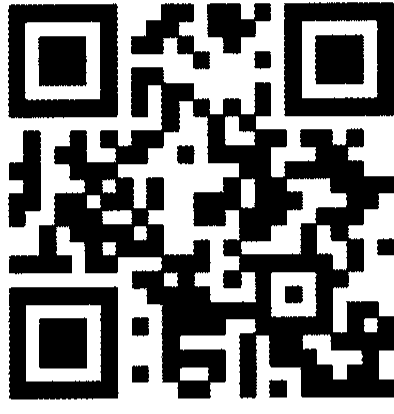 _______________________* Отметки размещаются после реализации указанных в них действийПРИЛОЖЕНИЕ № 9к распоряжению Министерства искусства и культурной политики Ульяновской областиот «___» ________ 20__г. №___(Форма мотивированного представления)_____________кому ___________________________(наименование юридического лица)кому ___________________________(наименование юридического лица)кому ___________________________(наименование юридического лица)от «___» _________ 20__г. №____от «___» _________ 20__г. №____куда ___________________________куда ___________________________куда ___________________________УВЕДОМЛЕНИЕУВЕДОМЛЕНИЕУВЕДОМЛЕНИЕУВЕДОМЛЕНИЕУВЕДОМЛЕНИЕо проведении контрольного (надзорного) мероприятияо проведении контрольного (надзорного) мероприятияо проведении контрольного (надзорного) мероприятияо проведении контрольного (надзорного) мероприятияо проведении контрольного (надзорного) мероприятияНастоящим уведомляем, что в соответствии с решениемМинистерства искусства и культурной политики Ульяновской области от «___» ___________ 20___ года № ___ (далее – решение), на основании ___________________  ____________________________________________________________________,Настоящим уведомляем, что в соответствии с решениемМинистерства искусства и культурной политики Ульяновской области от «___» ___________ 20___ года № ___ (далее – решение), на основании ___________________  ____________________________________________________________________,Настоящим уведомляем, что в соответствии с решениемМинистерства искусства и культурной политики Ульяновской области от «___» ___________ 20___ года № ___ (далее – решение), на основании ___________________  ____________________________________________________________________,Настоящим уведомляем, что в соответствии с решениемМинистерства искусства и культурной политики Ульяновской области от «___» ___________ 20___ года № ___ (далее – решение), на основании ___________________  ____________________________________________________________________,Настоящим уведомляем, что в соответствии с решениемМинистерства искусства и культурной политики Ульяновской области от «___» ___________ 20___ года № ___ (далее – решение), на основании ___________________  ____________________________________________________________________,(указывается основание проведения контрольного (надзорного) мероприятия)(указывается основание проведения контрольного (надзорного) мероприятия)(указывается основание проведения контрольного (надзорного) мероприятия)(указывается основание проведения контрольного (надзорного) мероприятия)(указывается основание проведения контрольного (надзорного) мероприятия)руководствуясь требованиями Федерального закона от 31.07.2020 № 248-ФЗ
«О государственном контроле (надзоре) и муниципальном контроле 
в Российской Федерации», в отношении:_________________________________руководствуясь требованиями Федерального закона от 31.07.2020 № 248-ФЗ
«О государственном контроле (надзоре) и муниципальном контроле 
в Российской Федерации», в отношении:_________________________________руководствуясь требованиями Федерального закона от 31.07.2020 № 248-ФЗ
«О государственном контроле (надзоре) и муниципальном контроле 
в Российской Федерации», в отношении:_________________________________руководствуясь требованиями Федерального закона от 31.07.2020 № 248-ФЗ
«О государственном контроле (надзоре) и муниципальном контроле 
в Российской Федерации», в отношении:_________________________________руководствуясь требованиями Федерального закона от 31.07.2020 № 248-ФЗ
«О государственном контроле (надзоре) и муниципальном контроле 
в Российской Федерации», в отношении:_________________________________(для юридического лица – организационно-правовая форма, наименование, местонахождение, ОГРН, ИНН)(для юридического лица – организационно-правовая форма, наименование, местонахождение, ОГРН, ИНН)(для юридического лица – организационно-правовая форма, наименование, местонахождение, ОГРН, ИНН)(для юридического лица – организационно-правовая форма, наименование, местонахождение, ОГРН, ИНН)(для юридического лица – организационно-правовая форма, наименование, местонахождение, ОГРН, ИНН)по адресу (адресам):  __________________________________________________ по адресу (адресам):  __________________________________________________ по адресу (адресам):  __________________________________________________ по адресу (адресам):  __________________________________________________ по адресу (адресам):  __________________________________________________ (указывается адрес проведения контрольного (надзорного) мероприятия(указывается адрес проведения контрольного (надзорного) мероприятия(указывается адрес проведения контрольного (надзорного) мероприятия(указывается адрес проведения контрольного (надзорного) мероприятия(указывается адрес проведения контрольного (надзорного) мероприятияс «____» _______________20___ года по «____» _______________20___годас «____» _______________20___ года по «____» _______________20___годас «____» _______________20___ года по «____» _______________20___годас «____» _______________20___ года по «____» _______________20___годас «____» _______________20___ года по «____» _______________20___года(указываются сроки проведения контрольного (надзорного) мероприятия)(указываются сроки проведения контрольного (надзорного) мероприятия)(указываются сроки проведения контрольного (надзорного) мероприятия)(указываются сроки проведения контрольного (надзорного) мероприятия)(указываются сроки проведения контрольного (надзорного) мероприятия)будет проводиться __________________________________________________будет проводиться __________________________________________________будет проводиться __________________________________________________будет проводиться __________________________________________________будет проводиться __________________________________________________(указывается форма контрольного (надзорного) мероприятия)(указывается форма контрольного (надзорного) мероприятия)(указывается форма контрольного (надзорного) мероприятия)(указывается форма контрольного (надзорного) мероприятия)(указывается форма контрольного (надзорного) мероприятия)Решение от «___»___________20____года № _____ на ___л. прилагается к настоящему уведомлению.Решение от «___»___________20____года № _____ на ___л. прилагается к настоящему уведомлению.Решение от «___»___________20____года № _____ на ___л. прилагается к настоящему уведомлению.Решение от «___»___________20____года № _____ на ___л. прилагается к настоящему уведомлению.Решение от «___»___________20____года № _____ на ___л. прилагается к настоящему уведомлению.Согласование контрольного (надзорного) мероприятия с прокуратурой Ульяновской области    ______________________________________________Согласование контрольного (надзорного) мероприятия с прокуратурой Ульяновской области    ______________________________________________Согласование контрольного (надзорного) мероприятия с прокуратурой Ульяновской области    ______________________________________________Согласование контрольного (надзорного) мероприятия с прокуратурой Ульяновской области    ______________________________________________Согласование контрольного (надзорного) мероприятия с прокуратурой Ульяновской области    ______________________________________________(указывается дата и номер решения прокуратуры Ульяновской области о согласовании)(указывается дата и номер решения прокуратуры Ульяновской области о согласовании)(указывается дата и номер решения прокуратуры Ульяновской области о согласовании)(указывается дата и номер решения прокуратуры Ульяновской области о согласовании)(указывается дата и номер решения прокуратуры Ульяновской области о согласовании)В соответствии с требованиями Федерального закона от 31.07.2020 
№ 248-ФЗ «О государственном контроле (надзоре) и муниципальном контроле в Российской Федерации» при проведении контрольного (надзорного) мероприятия обеспечивается присутствие контролируемого лица либо его представителя (полномочия представителя контролируемого лица должны быть подтверждены соответствующей доверенностью, распорядительным документом организации или иным документом, оформленным в соответствии с Законодательством Российской Федерации). В соответствии с требованиями Федерального закона от 31.07.2020 
№ 248-ФЗ «О государственном контроле (надзоре) и муниципальном контроле в Российской Федерации» при проведении контрольного (надзорного) мероприятия обеспечивается присутствие контролируемого лица либо его представителя (полномочия представителя контролируемого лица должны быть подтверждены соответствующей доверенностью, распорядительным документом организации или иным документом, оформленным в соответствии с Законодательством Российской Федерации). В соответствии с требованиями Федерального закона от 31.07.2020 
№ 248-ФЗ «О государственном контроле (надзоре) и муниципальном контроле в Российской Федерации» при проведении контрольного (надзорного) мероприятия обеспечивается присутствие контролируемого лица либо его представителя (полномочия представителя контролируемого лица должны быть подтверждены соответствующей доверенностью, распорядительным документом организации или иным документом, оформленным в соответствии с Законодательством Российской Федерации). В соответствии с требованиями Федерального закона от 31.07.2020 
№ 248-ФЗ «О государственном контроле (надзоре) и муниципальном контроле в Российской Федерации» при проведении контрольного (надзорного) мероприятия обеспечивается присутствие контролируемого лица либо его представителя (полномочия представителя контролируемого лица должны быть подтверждены соответствующей доверенностью, распорядительным документом организации или иным документом, оформленным в соответствии с Законодательством Российской Федерации). В соответствии с требованиями Федерального закона от 31.07.2020 
№ 248-ФЗ «О государственном контроле (надзоре) и муниципальном контроле в Российской Федерации» при проведении контрольного (надзорного) мероприятия обеспечивается присутствие контролируемого лица либо его представителя (полномочия представителя контролируемого лица должны быть подтверждены соответствующей доверенностью, распорядительным документом организации или иным документом, оформленным в соответствии с Законодательством Российской Федерации). Уклонение контролируемого лица от проведения контрольного (надзорного) мероприятия или воспрепятствование его проведению влечёт ответственность, установленную федеральным законом.Уклонение контролируемого лица от проведения контрольного (надзорного) мероприятия или воспрепятствование его проведению влечёт ответственность, установленную федеральным законом.Уклонение контролируемого лица от проведения контрольного (надзорного) мероприятия или воспрепятствование его проведению влечёт ответственность, установленную федеральным законом.Уклонение контролируемого лица от проведения контрольного (надзорного) мероприятия или воспрепятствование его проведению влечёт ответственность, установленную федеральным законом.Уклонение контролируемого лица от проведения контрольного (надзорного) мероприятия или воспрепятствование его проведению влечёт ответственность, установленную федеральным законом.__________________________________________________________________________________________________________(должность)(подпись)(подпись)(инициалы, фамилия)(инициалы, фамилия)Уведомление с приложением решения о проведении контрольного (надзорного) мероприятия вручено:Уведомление с приложением решения о проведении контрольного (надзорного) мероприятия вручено:Уведомление с приложением решения о проведении контрольного (надзорного) мероприятия вручено:Уведомление с приложением решения о проведении контрольного (надзорного) мероприятия вручено:Уведомление с приложением решения о проведении контрольного (надзорного) мероприятия вручено:(фамилия, имя, отчество законного представителя юридического лица)(фамилия, имя, отчество законного представителя юридического лица)(фамилия, имя, отчество законного представителя юридического лица)(фамилия, имя, отчество законного представителя юридического лица)(фамилия, имя, отчество законного представителя юридического лица)(подпись законного представителя юридического лица, дата получения уведомления)(подпись законного представителя юридического лица, дата получения уведомления)(подпись законного представителя юридического лица, дата получения уведомления)(подпись законного представителя юридического лица, дата получения уведомления)(подпись законного представителя юридического лица, дата получения уведомления)(сведения о документах (реквизиты), удостоверяющих полномочия законного представителя юридического лица)(сведения о документах (реквизиты), удостоверяющих полномочия законного представителя юридического лица)(сведения о документах (реквизиты), удостоверяющих полномочия законного представителя юридического лица)(сведения о документах (реквизиты), удостоверяющих полномочия законного представителя юридического лица)(сведения о документах (реквизиты), удостоверяющих полномочия законного представителя юридического лица)Уведомление с приложением решения о проведении контрольного (надзорного) мероприятия выслано заказной корреспонденцией с уведомлением:Уведомление с приложением решения о проведении контрольного (надзорного) мероприятия выслано заказной корреспонденцией с уведомлением:Уведомление с приложением решения о проведении контрольного (надзорного) мероприятия выслано заказной корреспонденцией с уведомлением:Уведомление с приложением решения о проведении контрольного (надзорного) мероприятия выслано заказной корреспонденцией с уведомлением:Уведомление с приложением решения о проведении контрольного (надзорного) мероприятия выслано заказной корреспонденцией с уведомлением:«____» ____________20___ года«____» ____________20___ года«____» ____________20___ года«____» ____________20___ года(номер уведомления)(номер уведомления)(номер уведомления)(номер уведомления)(номер уведомления)«____» ____________20___ года«____» ____________20___ года«____» ____________20___ года________________________________________________________________________(дата составления)(дата составления)(дата составления)(время составления)(время составления)(время составления)На основании решения Министерства искусства и культурной политики Ульяновской области от «____» ________ 20 ___года №___ , назначен(о)На основании решения Министерства искусства и культурной политики Ульяновской области от «____» ________ 20 ___года №___ , назначен(о)На основании решения Министерства искусства и культурной политики Ульяновской области от «____» ________ 20 ___года №___ , назначен(о)На основании решения Министерства искусства и культурной политики Ульяновской области от «____» ________ 20 ___года №___ , назначен(о)На основании решения Министерства искусства и культурной политики Ульяновской области от «____» ________ 20 ___года №___ , назначен(о)На основании решения Министерства искусства и культурной политики Ульяновской области от «____» ________ 20 ___года №___ , назначен(о)На основании решения Министерства искусства и культурной политики Ульяновской области от «____» ________ 20 ___года №___ , назначен(о)На основании решения Министерства искусства и культурной политики Ульяновской области от «____» ________ 20 ___года №___ , назначен(о)(вид контрольного (надзорного) мероприятия)(вид контрольного (надзорного) мероприятия)(вид контрольного (надзорного) мероприятия)(вид контрольного (надзорного) мероприятия)(вид контрольного (надзорного) мероприятия)(вид контрольного (надзорного) мероприятия)(вид контрольного (надзорного) мероприятия)(вид контрольного (надзорного) мероприятия)в отношении _______________________________________________________в отношении _______________________________________________________в отношении _______________________________________________________в отношении _______________________________________________________в отношении _______________________________________________________в отношении _______________________________________________________в отношении _______________________________________________________в отношении _______________________________________________________(наименование юридического лица)(наименование юридического лица)(наименование юридического лица)(наименование юридического лица)(наименование юридического лица)(наименование юридического лица)(наименование юридического лица)(наименование юридического лица)ОГРНИННИНН,,расположенного по адресу:расположенного по адресу:,,,,,,(место проведения контрольного (надзорного) мероприятия)(место проведения контрольного (надзорного) мероприятия)(место проведения контрольного (надзорного) мероприятия)(место проведения контрольного (надзорного) мероприятия)(место проведения контрольного (надзорного) мероприятия)(место проведения контрольного (надзорного) мероприятия)(место проведения контрольного (надзорного) мероприятия)(место проведения контрольного (надзорного) мероприятия)Уведомление о проведении контрольного (надзорного) мероприятия 
в порядке, установленном Федеральным законом от 31.07.2020 № 248-ФЗ 
«О государственном контроле (надзоре) и муниципальном контроле 
в Российской Федерации» должностными лицами, уполномоченными 
на проведение контрольного (надзорного) мероприятия направлено в адрес юридического лица «____» __________20___ года № ____.Уведомление о проведении контрольного (надзорного) мероприятия 
в порядке, установленном Федеральным законом от 31.07.2020 № 248-ФЗ 
«О государственном контроле (надзоре) и муниципальном контроле 
в Российской Федерации» должностными лицами, уполномоченными 
на проведение контрольного (надзорного) мероприятия направлено в адрес юридического лица «____» __________20___ года № ____.Уведомление о проведении контрольного (надзорного) мероприятия 
в порядке, установленном Федеральным законом от 31.07.2020 № 248-ФЗ 
«О государственном контроле (надзоре) и муниципальном контроле 
в Российской Федерации» должностными лицами, уполномоченными 
на проведение контрольного (надзорного) мероприятия направлено в адрес юридического лица «____» __________20___ года № ____.Уведомление о проведении контрольного (надзорного) мероприятия 
в порядке, установленном Федеральным законом от 31.07.2020 № 248-ФЗ 
«О государственном контроле (надзоре) и муниципальном контроле 
в Российской Федерации» должностными лицами, уполномоченными 
на проведение контрольного (надзорного) мероприятия направлено в адрес юридического лица «____» __________20___ года № ____.Уведомление о проведении контрольного (надзорного) мероприятия 
в порядке, установленном Федеральным законом от 31.07.2020 № 248-ФЗ 
«О государственном контроле (надзоре) и муниципальном контроле 
в Российской Федерации» должностными лицами, уполномоченными 
на проведение контрольного (надзорного) мероприятия направлено в адрес юридического лица «____» __________20___ года № ____.Уведомление о проведении контрольного (надзорного) мероприятия 
в порядке, установленном Федеральным законом от 31.07.2020 № 248-ФЗ 
«О государственном контроле (надзоре) и муниципальном контроле 
в Российской Федерации» должностными лицами, уполномоченными 
на проведение контрольного (надзорного) мероприятия направлено в адрес юридического лица «____» __________20___ года № ____.Уведомление о проведении контрольного (надзорного) мероприятия 
в порядке, установленном Федеральным законом от 31.07.2020 № 248-ФЗ 
«О государственном контроле (надзоре) и муниципальном контроле 
в Российской Федерации» должностными лицами, уполномоченными 
на проведение контрольного (надзорного) мероприятия направлено в адрес юридического лица «____» __________20___ года № ____.Уведомление о проведении контрольного (надзорного) мероприятия 
в порядке, установленном Федеральным законом от 31.07.2020 № 248-ФЗ 
«О государственном контроле (надзоре) и муниципальном контроле 
в Российской Федерации» должностными лицами, уполномоченными 
на проведение контрольного (надзорного) мероприятия направлено в адрес юридического лица «____» __________20___ года № ____.При проведении контрольного (надзорного) мероприятия было установлено, что проведение контрольного (надзорного) мероприятия невозможно ввиду: __________________________________________________При проведении контрольного (надзорного) мероприятия было установлено, что проведение контрольного (надзорного) мероприятия невозможно ввиду: __________________________________________________При проведении контрольного (надзорного) мероприятия было установлено, что проведение контрольного (надзорного) мероприятия невозможно ввиду: __________________________________________________При проведении контрольного (надзорного) мероприятия было установлено, что проведение контрольного (надзорного) мероприятия невозможно ввиду: __________________________________________________При проведении контрольного (надзорного) мероприятия было установлено, что проведение контрольного (надзорного) мероприятия невозможно ввиду: __________________________________________________При проведении контрольного (надзорного) мероприятия было установлено, что проведение контрольного (надзорного) мероприятия невозможно ввиду: __________________________________________________При проведении контрольного (надзорного) мероприятия было установлено, что проведение контрольного (надзорного) мероприятия невозможно ввиду: __________________________________________________При проведении контрольного (надзорного) мероприятия было установлено, что проведение контрольного (надзорного) мероприятия невозможно ввиду: __________________________________________________(указывается причина невозможности проведения контрольного (надзорного мероприятия)(указывается причина невозможности проведения контрольного (надзорного мероприятия)(указывается причина невозможности проведения контрольного (надзорного мероприятия)(указывается причина невозможности проведения контрольного (надзорного мероприятия)(указывается причина невозможности проведения контрольного (надзорного мероприятия)(указывается причина невозможности проведения контрольного (надзорного мероприятия)(указывается причина невозможности проведения контрольного (надзорного мероприятия)(указывается причина невозможности проведения контрольного (надзорного мероприятия)Должностные лица, проводящие контрольное (надзорное) мероприятие:Должностные лица, проводящие контрольное (надзорное) мероприятие:Должностные лица, проводящие контрольное (надзорное) мероприятие:Должностные лица, проводящие контрольное (надзорное) мероприятие:Должностные лица, проводящие контрольное (надзорное) мероприятие:Должностные лица, проводящие контрольное (надзорное) мероприятие:Должностные лица, проводящие контрольное (надзорное) мероприятие:Должностные лица, проводящие контрольное (надзорное) мероприятие:___________________________________________________________________________________________________________________________________________________________________________________________________________________________________________________________________(Ф.И.О. должностного лица)(Ф.И.О. должностного лица)(Ф.И.О. должностного лица)(Ф.И.О. должностного лица)(Ф.И.О. должностного лица)(подпись, дата)(подпись, дата)(подпись, дата)___________________________________________________________________________________________________________________________________________________________________________________________________________________________________________________________________________(Ф.И.О. должностного лица)(Ф.И.О. должностного лица)(Ф.И.О. должностного лица)(Ф.И.О. должностного лица)(Ф.И.О. должностного лица)(подпись, дата)(подпись, дата)(подпись, дата)Фиксация проводилась с применением:Фиксация проводилась с применением:Фиксация проводилась с применением:Фиксация проводилась с применением:Фиксация проводилась с применением:Фиксация проводилась с применением:Фиксация проводилась с применением:(фотосъёмка, видеозапись и иные установленные способы фиксации доказательств)(фотосъёмка, видеозапись и иные установленные способы фиксации доказательств)(фотосъёмка, видеозапись и иные установленные способы фиксации доказательств)(фотосъёмка, видеозапись и иные установленные способы фиксации доказательств)(фотосъёмка, видеозапись и иные установленные способы фиксации доказательств)(фотосъёмка, видеозапись и иные установленные способы фиксации доказательств)(фотосъёмка, видеозапись и иные установленные способы фиксации доказательств)(фотосъёмка, видеозапись и иные установленные способы фиксации доказательств)Прилагаемые к акту документы, подтверждающие невозможность проведения контрольного (надзорного) мероприятия (при наличии): ________Прилагаемые к акту документы, подтверждающие невозможность проведения контрольного (надзорного) мероприятия (при наличии): ________Прилагаемые к акту документы, подтверждающие невозможность проведения контрольного (надзорного) мероприятия (при наличии): ________Прилагаемые к акту документы, подтверждающие невозможность проведения контрольного (надзорного) мероприятия (при наличии): ________Прилагаемые к акту документы, подтверждающие невозможность проведения контрольного (надзорного) мероприятия (при наличии): ________Прилагаемые к акту документы, подтверждающие невозможность проведения контрольного (надзорного) мероприятия (при наличии): ________Прилагаемые к акту документы, подтверждающие невозможность проведения контрольного (надзорного) мероприятия (при наличии): ________Прилагаемые к акту документы, подтверждающие невозможность проведения контрольного (надзорного) мероприятия (при наличии): ________Лица, присутствовавшие при составлении акта (при наличии):Лица, присутствовавшие при составлении акта (при наличии):Лица, присутствовавшие при составлении акта (при наличии):Лица, присутствовавшие при составлении акта (при наличии):Лица, присутствовавшие при составлении акта (при наличии):Лица, присутствовавшие при составлении акта (при наличии):Лица, присутствовавшие при составлении акта (при наличии):Лица, присутствовавшие при составлении акта (при наличии):________________________________________________________________________________________________________________________________________________________________(Ф.И.О. паспортные данные, адрес)(Ф.И.О. паспортные данные, адрес)(Ф.И.О. паспортные данные, адрес)(Ф.И.О. паспортные данные, адрес)(Ф.И.О. паспортные данные, адрес)(подпись, дата)(подпись, дата)(подпись, дата)________________________________________________________________________________________________________________________________________________________________(Ф.И.О. паспортные данные, адрес)(Ф.И.О. паспортные данные, адрес)(Ф.И.О. паспортные данные, адрес)(Ф.И.О. паспортные данные, адрес)(Ф.И.О. паспортные данные, адрес)(подпись, дата)(подпись, дата)(подпись, дата)С актом ознакомлен(а), копию акта с приложениями получил(а) _______С актом ознакомлен(а), копию акта с приложениями получил(а) _______С актом ознакомлен(а), копию акта с приложениями получил(а) _______С актом ознакомлен(а), копию акта с приложениями получил(а) _______С актом ознакомлен(а), копию акта с приложениями получил(а) _______С актом ознакомлен(а), копию акта с приложениями получил(а) _______С актом ознакомлен(а), копию акта с приложениями получил(а) _______С актом ознакомлен(а), копию акта с приложениями получил(а) _______(Ф.И.О., должность уполномоченного представителя юридического лица)(Ф.И.О., должность уполномоченного представителя юридического лица)(Ф.И.О., должность уполномоченного представителя юридического лица)(Ф.И.О., должность уполномоченного представителя юридического лица)(Ф.И.О., должность уполномоченного представителя юридического лица)(Ф.И.О., должность уполномоченного представителя юридического лица)(Ф.И.О., должность уполномоченного представителя юридического лица)(Ф.И.О., должность уполномоченного представителя юридического лица)_____________________________________________________________________________________________________________________________________________________________________«____» ____________20___ года«____» ____________20___ года«____» ____________20___ года(подпись уполномоченного представителя юридического лица)(подпись уполномоченного представителя юридического лица)(подпись уполномоченного представителя юридического лица)(подпись уполномоченного представителя юридического лица)(подпись уполномоченного представителя юридического лица)(дата)(дата)(дата)«____» ____________20___ года«____» ____________20___ года«____» ____________20___ года«____» ____________20___ года«____» ____________20___ года«____» ____________20___ года«____» ____________20___ года«____» ____________20___ года(дата составления)(дата составления)(дата составления)(дата составления)(дата составления)(дата составления)(дата составления)(дата составления)(дата составления)(дата составления)(дата составления)(место составления)(место составления)(место составления)(место составления)(место составления)(место составления)На основании решенияМинистерства искусства и культурной политики Ульяновской области от «____»_________ 20___года № _____, в отношенииНа основании решенияМинистерства искусства и культурной политики Ульяновской области от «____»_________ 20___года № _____, в отношенииНа основании решенияМинистерства искусства и культурной политики Ульяновской области от «____»_________ 20___года № _____, в отношенииНа основании решенияМинистерства искусства и культурной политики Ульяновской области от «____»_________ 20___года № _____, в отношенииНа основании решенияМинистерства искусства и культурной политики Ульяновской области от «____»_________ 20___года № _____, в отношенииНа основании решенияМинистерства искусства и культурной политики Ульяновской области от «____»_________ 20___года № _____, в отношенииНа основании решенияМинистерства искусства и культурной политики Ульяновской области от «____»_________ 20___года № _____, в отношенииНа основании решенияМинистерства искусства и культурной политики Ульяновской области от «____»_________ 20___года № _____, в отношенииНа основании решенияМинистерства искусства и культурной политики Ульяновской области от «____»_________ 20___года № _____, в отношенииНа основании решенияМинистерства искусства и культурной политики Ульяновской области от «____»_________ 20___года № _____, в отношенииНа основании решенияМинистерства искусства и культурной политики Ульяновской области от «____»_________ 20___года № _____, в отношенииНа основании решенияМинистерства искусства и культурной политики Ульяновской области от «____»_________ 20___года № _____, в отношенииНа основании решенияМинистерства искусства и культурной политики Ульяновской области от «____»_________ 20___года № _____, в отношенииНа основании решенияМинистерства искусства и культурной политики Ульяновской области от «____»_________ 20___года № _____, в отношенииНа основании решенияМинистерства искусства и культурной политики Ульяновской области от «____»_________ 20___года № _____, в отношенииНа основании решенияМинистерства искусства и культурной политики Ульяновской области от «____»_________ 20___года № _____, в отношенииНа основании решенияМинистерства искусства и культурной политики Ульяновской области от «____»_________ 20___года № _____, в отношении,,,,,,,,,,,,,,,,,(наименование контролируемого лица)(наименование контролируемого лица)(наименование контролируемого лица)(наименование контролируемого лица)(наименование контролируемого лица)(наименование контролируемого лица)(наименование контролируемого лица)(наименование контролируемого лица)(наименование контролируемого лица)(наименование контролируемого лица)(наименование контролируемого лица)(наименование контролируемого лица)(наименование контролируемого лица)(наименование контролируемого лица)(наименование контролируемого лица)(наименование контролируемого лица)(наименование контролируемого лица)расположенного по адресу: расположенного по адресу: расположенного по адресу: расположенного по адресу: расположенного по адресу: (место проведения контрольного (надзорного) мероприятия)(место проведения контрольного (надзорного) мероприятия)(место проведения контрольного (надзорного) мероприятия)(место проведения контрольного (надзорного) мероприятия)(место проведения контрольного (надзорного) мероприятия)(место проведения контрольного (надзорного) мероприятия)(место проведения контрольного (надзорного) мероприятия)(место проведения контрольного (надзорного) мероприятия)(место проведения контрольного (надзорного) мероприятия)(место проведения контрольного (надзорного) мероприятия)(место проведения контрольного (надзорного) мероприятия)(место проведения контрольного (надзорного) мероприятия)(место проведения контрольного (надзорного) мероприятия)(место проведения контрольного (надзорного) мероприятия)(место проведения контрольного (надзорного) мероприятия)(место проведения контрольного (надзорного) мероприятия)(место проведения контрольного (надзорного) мероприятия)в рамках (указывается вид контрольного (надзорного) мероприятия)(указывается вид контрольного (надзорного) мероприятия)(указывается вид контрольного (надзорного) мероприятия)(указывается вид контрольного (надзорного) мероприятия)(указывается вид контрольного (надзорного) мероприятия)(указывается вид контрольного (надзорного) мероприятия)(указывается вид контрольного (надзорного) мероприятия)(указывается вид контрольного (надзорного) мероприятия)(указывается вид контрольного (надзорного) мероприятия)(указывается вид контрольного (надзорного) мероприятия)(указывается вид контрольного (надзорного) мероприятия)(указывается вид контрольного (надзорного) мероприятия)(указывается вид контрольного (надзорного) мероприятия)(указывается вид контрольного (надзорного) мероприятия)(указывается вид контрольного (надзорного) мероприятия)проведён осмотр проведён осмотр проведён осмотр проведён осмотр (перечень территорий, помещений (отсеков), производственных и иных объектов)(перечень территорий, помещений (отсеков), производственных и иных объектов)(перечень территорий, помещений (отсеков), производственных и иных объектов)(перечень территорий, помещений (отсеков), производственных и иных объектов)(перечень территорий, помещений (отсеков), производственных и иных объектов)(перечень территорий, помещений (отсеков), производственных и иных объектов)(перечень территорий, помещений (отсеков), производственных и иных объектов)(перечень территорий, помещений (отсеков), производственных и иных объектов)(перечень территорий, помещений (отсеков), производственных и иных объектов)(перечень территорий, помещений (отсеков), производственных и иных объектов)(перечень территорий, помещений (отсеков), производственных и иных объектов)(перечень территорий, помещений (отсеков), производственных и иных объектов)(перечень территорий, помещений (отсеков), производственных и иных объектов)(перечень территорий, помещений (отсеков), производственных и иных объектов)(перечень территорий, помещений (отсеков), производственных и иных объектов)(перечень территорий, помещений (отсеков), производственных и иных объектов)(перечень территорий, помещений (отсеков), производственных и иных объектов)Осмотр проведён в сроки:Осмотр проведён в сроки:Осмотр проведён в сроки:Осмотр проведён в сроки:Осмотр проведён в сроки:Осмотр проведён в сроки:Осмотр проведён в сроки:Осмотр проведён в сроки:начат  «____» ____________ 20 ___ года, с ____ час., ____ мин.начат  «____» ____________ 20 ___ года, с ____ час., ____ мин.начат  «____» ____________ 20 ___ года, с ____ час., ____ мин.начат  «____» ____________ 20 ___ года, с ____ час., ____ мин.начат  «____» ____________ 20 ___ года, с ____ час., ____ мин.начат  «____» ____________ 20 ___ года, с ____ час., ____ мин.начат  «____» ____________ 20 ___ года, с ____ час., ____ мин.начат  «____» ____________ 20 ___ года, с ____ час., ____ мин.начат  «____» ____________ 20 ___ года, с ____ час., ____ мин.начат  «____» ____________ 20 ___ года, с ____ час., ____ мин.начат  «____» ____________ 20 ___ года, с ____ час., ____ мин.начат  «____» ____________ 20 ___ года, с ____ час., ____ мин.начат  «____» ____________ 20 ___ года, с ____ час., ____ мин.начат  «____» ____________ 20 ___ года, с ____ час., ____ мин.начат  «____» ____________ 20 ___ года, с ____ час., ____ мин.начат  «____» ____________ 20 ___ года, с ____ час., ____ мин.начат  «____» ____________ 20 ___ года, с ____ час., ____ мин.закончен «____» ____________ 20 ___ года, с ____ час., ____ мин.закончен «____» ____________ 20 ___ года, с ____ час., ____ мин.закончен «____» ____________ 20 ___ года, с ____ час., ____ мин.закончен «____» ____________ 20 ___ года, с ____ час., ____ мин.закончен «____» ____________ 20 ___ года, с ____ час., ____ мин.закончен «____» ____________ 20 ___ года, с ____ час., ____ мин.закончен «____» ____________ 20 ___ года, с ____ час., ____ мин.закончен «____» ____________ 20 ___ года, с ____ час., ____ мин.закончен «____» ____________ 20 ___ года, с ____ час., ____ мин.закончен «____» ____________ 20 ___ года, с ____ час., ____ мин.закончен «____» ____________ 20 ___ года, с ____ час., ____ мин.закончен «____» ____________ 20 ___ года, с ____ час., ____ мин.закончен «____» ____________ 20 ___ года, с ____ час., ____ мин.закончен «____» ____________ 20 ___ года, с ____ час., ____ мин.закончен «____» ____________ 20 ___ года, с ____ час., ____ мин.закончен «____» ____________ 20 ___ года, с ____ час., ____ мин.закончен «____» ____________ 20 ___ года, с ____ час., ____ мин.При проведении осмотра присутствовали:При проведении осмотра присутствовали:При проведении осмотра присутствовали:При проведении осмотра присутствовали:При проведении осмотра присутствовали:При проведении осмотра присутствовали:При проведении осмотра присутствовали:При проведении осмотра присутствовали:При проведении осмотра присутствовали:При проведении осмотра присутствовали:При проведении осмотра присутствовали:При проведении осмотра присутствовали:(указываются представители контролируемого лица, присутствовавших при осмотре)(указываются представители контролируемого лица, присутствовавших при осмотре)(указываются представители контролируемого лица, присутствовавших при осмотре)(указываются представители контролируемого лица, присутствовавших при осмотре)(указываются представители контролируемого лица, присутствовавших при осмотре)(указываются представители контролируемого лица, присутствовавших при осмотре)(указываются представители контролируемого лица, присутствовавших при осмотре)(указываются представители контролируемого лица, присутствовавших при осмотре)(указываются представители контролируемого лица, присутствовавших при осмотре)(указываются представители контролируемого лица, присутствовавших при осмотре)(указываются представители контролируемого лица, присутствовавших при осмотре)(указываются представители контролируемого лица, присутствовавших при осмотре)(указываются представители контролируемого лица, присутствовавших при осмотре)(указываются представители контролируемого лица, присутствовавших при осмотре)(указываются представители контролируемого лица, присутствовавших при осмотре)(указываются представители контролируемого лица, присутствовавших при осмотре)(указываются представители контролируемого лица, присутствовавших при осмотре)В ходе осмотра установлено:В ходе осмотра установлено:В ходе осмотра установлено:В ходе осмотра установлено:В ходе осмотра установлено:В ходе осмотра установлено:В ходе осмотра установлено:(вид, количество и иные идентификационные признаки обследуемых объектов)(вид, количество и иные идентификационные признаки обследуемых объектов)(вид, количество и иные идентификационные признаки обследуемых объектов)(вид, количество и иные идентификационные признаки обследуемых объектов)(вид, количество и иные идентификационные признаки обследуемых объектов)(вид, количество и иные идентификационные признаки обследуемых объектов)(вид, количество и иные идентификационные признаки обследуемых объектов)(вид, количество и иные идентификационные признаки обследуемых объектов)(вид, количество и иные идентификационные признаки обследуемых объектов)(вид, количество и иные идентификационные признаки обследуемых объектов)(вид, количество и иные идентификационные признаки обследуемых объектов)(вид, количество и иные идентификационные признаки обследуемых объектов)(вид, количество и иные идентификационные признаки обследуемых объектов)(вид, количество и иные идентификационные признаки обследуемых объектов)(вид, количество и иные идентификационные признаки обследуемых объектов)(вид, количество и иные идентификационные признаки обследуемых объектов)(вид, количество и иные идентификационные признаки обследуемых объектов)Замечания к протоколу осмотра:Замечания к протоколу осмотра:Замечания к протоколу осмотра:Замечания к протоколу осмотра:Замечания к протоколу осмотра:Замечания к протоколу осмотра:Замечания к протоколу осмотра:Замечания к протоколу осмотра:Замечания к протоколу осмотра:(указывается содержание замечаний либо указывается их отсутствие)(указывается содержание замечаний либо указывается их отсутствие)(указывается содержание замечаний либо указывается их отсутствие)(указывается содержание замечаний либо указывается их отсутствие)(указывается содержание замечаний либо указывается их отсутствие)(указывается содержание замечаний либо указывается их отсутствие)(указывается содержание замечаний либо указывается их отсутствие)(указывается содержание замечаний либо указывается их отсутствие)(указывается содержание замечаний либо указывается их отсутствие)(указывается содержание замечаний либо указывается их отсутствие)(указывается содержание замечаний либо указывается их отсутствие)(указывается содержание замечаний либо указывается их отсутствие)(указывается содержание замечаний либо указывается их отсутствие)(указывается содержание замечаний либо указывается их отсутствие)(указывается содержание замечаний либо указывается их отсутствие)(указывается содержание замечаний либо указывается их отсутствие)(указывается содержание замечаний либо указывается их отсутствие)В ходе осмотра проводилась фиксация с применением: В ходе осмотра проводилась фиксация с применением: В ходе осмотра проводилась фиксация с применением: В ходе осмотра проводилась фиксация с применением: В ходе осмотра проводилась фиксация с применением: В ходе осмотра проводилась фиксация с применением: В ходе осмотра проводилась фиксация с применением: В ходе осмотра проводилась фиксация с применением: В ходе осмотра проводилась фиксация с применением: В ходе осмотра проводилась фиксация с применением: В ходе осмотра проводилась фиксация с применением: В ходе осмотра проводилась фиксация с применением: В ходе осмотра проводилась фиксация с применением: В ходе осмотра проводилась фиксация с применением: В ходе осмотра проводилась фиксация с применением: В ходе осмотра проводилась фиксация с применением: (фотосъёмка, видеозапись и иные установленные способы фиксации доказательств)(фотосъёмка, видеозапись и иные установленные способы фиксации доказательств)(фотосъёмка, видеозапись и иные установленные способы фиксации доказательств)(фотосъёмка, видеозапись и иные установленные способы фиксации доказательств)(фотосъёмка, видеозапись и иные установленные способы фиксации доказательств)(фотосъёмка, видеозапись и иные установленные способы фиксации доказательств)(фотосъёмка, видеозапись и иные установленные способы фиксации доказательств)(фотосъёмка, видеозапись и иные установленные способы фиксации доказательств)(фотосъёмка, видеозапись и иные установленные способы фиксации доказательств)(фотосъёмка, видеозапись и иные установленные способы фиксации доказательств)(фотосъёмка, видеозапись и иные установленные способы фиксации доказательств)(фотосъёмка, видеозапись и иные установленные способы фиксации доказательств)(фотосъёмка, видеозапись и иные установленные способы фиксации доказательств)(фотосъёмка, видеозапись и иные установленные способы фиксации доказательств)(фотосъёмка, видеозапись и иные установленные способы фиксации доказательств)(фотосъёмка, видеозапись и иные установленные способы фиксации доказательств)(фотосъёмка, видеозапись и иные установленные способы фиксации доказательств)Подписи лиц, проводивших осмотр:Подписи лиц, проводивших осмотр:Подписи лиц, проводивших осмотр:Подписи лиц, проводивших осмотр:Подписи лиц, проводивших осмотр:Подписи лиц, проводивших осмотр:Подписи лиц, проводивших осмотр:Подписи лиц, проводивших осмотр:Подписи лиц, проводивших осмотр:Подписи лиц, проводивших осмотр:Подписи лиц, проводивших осмотр:Подписи лиц, проводивших осмотр:Подписи лиц, проводивших осмотр:Подписи лиц, проводивших осмотр:Подписи лиц, проводивших осмотр:Подписи лиц, проводивших осмотр:Подписи лиц, проводивших осмотр:__________________________________________________________________________________________________________________________________________________________________________________________________________________________________________________________________________________________________________________________________________________________(должность)(должность)(должность)(должность)(должность)(должность)(подпись)(подпись)(подпись)(подпись)(подпись)(подпись)(подпись)(подпись)(подпись)(расшифровка)(расшифровка)__________________________________________________________________________________________________________________________________________________________________________________________________________________________________________________________________________________________________________________________________________________________(должность)(должность)(должность)(должность)(должность)(должность)(подпись)(подпись)(подпись)(подпись)(подпись)(подпись)(подпись)(подпись)(подпись)(расшифровка)(расшифровка)Подписи лиц, присутствовавших при проведении осмотра:Подписи лиц, присутствовавших при проведении осмотра:Подписи лиц, присутствовавших при проведении осмотра:Подписи лиц, присутствовавших при проведении осмотра:Подписи лиц, присутствовавших при проведении осмотра:Подписи лиц, присутствовавших при проведении осмотра:Подписи лиц, присутствовавших при проведении осмотра:Подписи лиц, присутствовавших при проведении осмотра:Подписи лиц, присутствовавших при проведении осмотра:Подписи лиц, присутствовавших при проведении осмотра:Подписи лиц, присутствовавших при проведении осмотра:Подписи лиц, присутствовавших при проведении осмотра:Подписи лиц, присутствовавших при проведении осмотра:Подписи лиц, присутствовавших при проведении осмотра:Подписи лиц, присутствовавших при проведении осмотра:Подписи лиц, присутствовавших при проведении осмотра:Подписи лиц, присутствовавших при проведении осмотра:__________________________________________________________________________________________________________________________________________________________________________________________________________________________________________________________________________________________________________________________________________________________(должность)(должность)(должность)(должность)(должность)(должность)(подпись)(подпись)(подпись)(подпись)(подпись)(подпись)(подпись)(подпись)(подпись)(расшифровка)(расшифровка)__________________________________________________________________________________________________________________________________________________________________________________________________________________________________________________________________________________________________________________________________________________________(должность)(должность)(должность)(должность)(должность)(должность)(подпись)(подпись)(подпись)(подпись)(подпись)(подпись)(подпись)(подпись)(подпись)(расшифровка)(расшифровка)«____» ____________20___ года«____» ____________20___ года«____» ____________20___ года«____» ____________20___ года«____» ____________20___ года«____» ____________20___ года«____» ____________20___ года«____» ____________20___ года«____» ____________20___ года(дата составления)(дата составления)(дата составления)(дата составления)(дата составления)(дата составления)(дата составления)(дата составления)(дата составления)(дата составления)(дата составления)(место составления)(место составления)(место составления)(место составления)(место составления)На основании решенияМинистерства искусства и культурной политики Ульяновской области от «____»_________ 20___года № _____, в отношении
На основании решенияМинистерства искусства и культурной политики Ульяновской области от «____»_________ 20___года № _____, в отношении
На основании решенияМинистерства искусства и культурной политики Ульяновской области от «____»_________ 20___года № _____, в отношении
На основании решенияМинистерства искусства и культурной политики Ульяновской области от «____»_________ 20___года № _____, в отношении
На основании решенияМинистерства искусства и культурной политики Ульяновской области от «____»_________ 20___года № _____, в отношении
На основании решенияМинистерства искусства и культурной политики Ульяновской области от «____»_________ 20___года № _____, в отношении
На основании решенияМинистерства искусства и культурной политики Ульяновской области от «____»_________ 20___года № _____, в отношении
На основании решенияМинистерства искусства и культурной политики Ульяновской области от «____»_________ 20___года № _____, в отношении
На основании решенияМинистерства искусства и культурной политики Ульяновской области от «____»_________ 20___года № _____, в отношении
На основании решенияМинистерства искусства и культурной политики Ульяновской области от «____»_________ 20___года № _____, в отношении
На основании решенияМинистерства искусства и культурной политики Ульяновской области от «____»_________ 20___года № _____, в отношении
На основании решенияМинистерства искусства и культурной политики Ульяновской области от «____»_________ 20___года № _____, в отношении
На основании решенияМинистерства искусства и культурной политики Ульяновской области от «____»_________ 20___года № _____, в отношении
На основании решенияМинистерства искусства и культурной политики Ульяновской области от «____»_________ 20___года № _____, в отношении
На основании решенияМинистерства искусства и культурной политики Ульяновской области от «____»_________ 20___года № _____, в отношении
На основании решенияМинистерства искусства и культурной политики Ульяновской области от «____»_________ 20___года № _____, в отношении
,,,,,,,,,,,,,,,,(наименование контролируемого лица)(наименование контролируемого лица)(наименование контролируемого лица)(наименование контролируемого лица)(наименование контролируемого лица)(наименование контролируемого лица)(наименование контролируемого лица)(наименование контролируемого лица)(наименование контролируемого лица)(наименование контролируемого лица)(наименование контролируемого лица)(наименование контролируемого лица)(наименование контролируемого лица)(наименование контролируемого лица)(наименование контролируемого лица)(наименование контролируемого лица)расположенного по адресу: расположенного по адресу: расположенного по адресу: расположенного по адресу: расположенного по адресу: (место проведения контрольного (надзорного) мероприятия)(место проведения контрольного (надзорного) мероприятия)(место проведения контрольного (надзорного) мероприятия)(место проведения контрольного (надзорного) мероприятия)(место проведения контрольного (надзорного) мероприятия)(место проведения контрольного (надзорного) мероприятия)(место проведения контрольного (надзорного) мероприятия)(место проведения контрольного (надзорного) мероприятия)(место проведения контрольного (надзорного) мероприятия)(место проведения контрольного (надзорного) мероприятия)(место проведения контрольного (надзорного) мероприятия)(место проведения контрольного (надзорного) мероприятия)(место проведения контрольного (надзорного) мероприятия)(место проведения контрольного (надзорного) мероприятия)(место проведения контрольного (надзорного) мероприятия)(место проведения контрольного (надзорного) мероприятия)в рамках (указывается вид контрольного (надзорного) мероприятия)(указывается вид контрольного (надзорного) мероприятия)(указывается вид контрольного (надзорного) мероприятия)(указывается вид контрольного (надзорного) мероприятия)(указывается вид контрольного (надзорного) мероприятия)(указывается вид контрольного (надзорного) мероприятия)(указывается вид контрольного (надзорного) мероприятия)(указывается вид контрольного (надзорного) мероприятия)(указывается вид контрольного (надзорного) мероприятия)(указывается вид контрольного (надзорного) мероприятия)(указывается вид контрольного (надзорного) мероприятия)(указывается вид контрольного (надзорного) мероприятия)(указывается вид контрольного (надзорного) мероприятия)проведён опрос проведён опрос (Ф.И.О., должность опрашиваемого лица)(Ф.И.О., должность опрашиваемого лица)(Ф.И.О., должность опрашиваемого лица)(Ф.И.О., должность опрашиваемого лица)(Ф.И.О., должность опрашиваемого лица)(Ф.И.О., должность опрашиваемого лица)(Ф.И.О., должность опрашиваемого лица)(Ф.И.О., должность опрашиваемого лица)(Ф.И.О., должность опрашиваемого лица)(Ф.И.О., должность опрашиваемого лица)(Ф.И.О., должность опрашиваемого лица)(Ф.И.О., должность опрашиваемого лица)(Ф.И.О., должность опрашиваемого лица)(Ф.И.О., должность опрашиваемого лица)(Ф.И.О., должность опрашиваемого лица)(Ф.И.О., должность опрашиваемого лица)В ходе опроса установлено:В ходе опроса установлено:В ходе опроса установлено:В ходе опроса установлено:В ходе опроса установлено:В ходе опроса установлено:В ходе опроса установлено:(устная информация, имеющая значение для проведения оценки соблюдения обязательных требований)(устная информация, имеющая значение для проведения оценки соблюдения обязательных требований)(устная информация, имеющая значение для проведения оценки соблюдения обязательных требований)(устная информация, имеющая значение для проведения оценки соблюдения обязательных требований)(устная информация, имеющая значение для проведения оценки соблюдения обязательных требований)(устная информация, имеющая значение для проведения оценки соблюдения обязательных требований)(устная информация, имеющая значение для проведения оценки соблюдения обязательных требований)(устная информация, имеющая значение для проведения оценки соблюдения обязательных требований)(устная информация, имеющая значение для проведения оценки соблюдения обязательных требований)(устная информация, имеющая значение для проведения оценки соблюдения обязательных требований)(устная информация, имеющая значение для проведения оценки соблюдения обязательных требований)(устная информация, имеющая значение для проведения оценки соблюдения обязательных требований)(устная информация, имеющая значение для проведения оценки соблюдения обязательных требований)(устная информация, имеющая значение для проведения оценки соблюдения обязательных требований)(устная информация, имеющая значение для проведения оценки соблюдения обязательных требований)(устная информация, имеющая значение для проведения оценки соблюдения обязательных требований)В ходе опроса проводилась фиксация с применением: В ходе опроса проводилась фиксация с применением: В ходе опроса проводилась фиксация с применением: В ходе опроса проводилась фиксация с применением: В ходе опроса проводилась фиксация с применением: В ходе опроса проводилась фиксация с применением: В ходе опроса проводилась фиксация с применением: В ходе опроса проводилась фиксация с применением: В ходе опроса проводилась фиксация с применением: В ходе опроса проводилась фиксация с применением: В ходе опроса проводилась фиксация с применением: В ходе опроса проводилась фиксация с применением: В ходе опроса проводилась фиксация с применением: В ходе опроса проводилась фиксация с применением: В ходе опроса проводилась фиксация с применением: (фотосъёмка, видеозапись и иные установленные способы фиксации доказательств)(фотосъёмка, видеозапись и иные установленные способы фиксации доказательств)(фотосъёмка, видеозапись и иные установленные способы фиксации доказательств)(фотосъёмка, видеозапись и иные установленные способы фиксации доказательств)(фотосъёмка, видеозапись и иные установленные способы фиксации доказательств)(фотосъёмка, видеозапись и иные установленные способы фиксации доказательств)(фотосъёмка, видеозапись и иные установленные способы фиксации доказательств)(фотосъёмка, видеозапись и иные установленные способы фиксации доказательств)(фотосъёмка, видеозапись и иные установленные способы фиксации доказательств)(фотосъёмка, видеозапись и иные установленные способы фиксации доказательств)(фотосъёмка, видеозапись и иные установленные способы фиксации доказательств)(фотосъёмка, видеозапись и иные установленные способы фиксации доказательств)(фотосъёмка, видеозапись и иные установленные способы фиксации доказательств)(фотосъёмка, видеозапись и иные установленные способы фиксации доказательств)(фотосъёмка, видеозапись и иные установленные способы фиксации доказательств)(фотосъёмка, видеозапись и иные установленные способы фиксации доказательств)Замечания к протоколу опроса:Замечания к протоколу опроса:Замечания к протоколу опроса:Замечания к протоколу опроса:Замечания к протоколу опроса:Замечания к протоколу опроса:Замечания к протоколу опроса:Замечания к протоколу опроса:(указывается содержание замечаний либо указывается их отсутствие)(указывается содержание замечаний либо указывается их отсутствие)(указывается содержание замечаний либо указывается их отсутствие)(указывается содержание замечаний либо указывается их отсутствие)(указывается содержание замечаний либо указывается их отсутствие)(указывается содержание замечаний либо указывается их отсутствие)(указывается содержание замечаний либо указывается их отсутствие)(указывается содержание замечаний либо указывается их отсутствие)(указывается содержание замечаний либо указывается их отсутствие)(указывается содержание замечаний либо указывается их отсутствие)(указывается содержание замечаний либо указывается их отсутствие)(указывается содержание замечаний либо указывается их отсутствие)(указывается содержание замечаний либо указывается их отсутствие)(указывается содержание замечаний либо указывается их отсутствие)(указывается содержание замечаний либо указывается их отсутствие)(указывается содержание замечаний либо указывается их отсутствие)Подписи опрашиваемых лиц:Подписи опрашиваемых лиц:Подписи опрашиваемых лиц:Подписи опрашиваемых лиц:Подписи опрашиваемых лиц:Подписи опрашиваемых лиц:Подписи опрашиваемых лиц:Подписи опрашиваемых лиц:Подписи опрашиваемых лиц:Подписи опрашиваемых лиц:Подписи опрашиваемых лиц:Подписи опрашиваемых лиц:Подписи опрашиваемых лиц:Подписи опрашиваемых лиц:Подписи опрашиваемых лиц:Подписи опрашиваемых лиц:Достоверность изложенных мною сведений подтверждаюДостоверность изложенных мною сведений подтверждаюДостоверность изложенных мною сведений подтверждаюДостоверность изложенных мною сведений подтверждаюДостоверность изложенных мною сведений подтверждаюДостоверность изложенных мною сведений подтверждаюДостоверность изложенных мною сведений подтверждаюДостоверность изложенных мною сведений подтверждаюДостоверность изложенных мною сведений подтверждаюДостоверность изложенных мною сведений подтверждаюДостоверность изложенных мною сведений подтверждаюДостоверность изложенных мною сведений подтверждаюДостоверность изложенных мною сведений подтверждаюДостоверность изложенных мною сведений подтверждаюДостоверность изложенных мною сведений подтверждаюДостоверность изложенных мною сведений подтверждаю______________________________________________________________________________________________________________________________________________________________________________________________________________________________________________________________________________________________________________________________________(должность)(должность)(должность)(должность)(должность)(должность)(подпись)(подпись)(подпись)(подпись)(подпись)(подпись)(подпись)(подпись)(расшифровка)(расшифровка)______________________________________________________________________________________________________________________________________________________________________________________________________________________________________________________________________________________________________________________________________(должность)(должность)(должность)(должность)(должность)(должность)(подпись)(подпись)(подпись)(подпись)(подпись)(подпись)(подпись)(подпись)(расшифровка)(расшифровка)Подписи лиц, проводивших опрос:Подписи лиц, проводивших опрос:Подписи лиц, проводивших опрос:Подписи лиц, проводивших опрос:Подписи лиц, проводивших опрос:Подписи лиц, проводивших опрос:Подписи лиц, проводивших опрос:Подписи лиц, проводивших опрос:Подписи лиц, проводивших опрос:Подписи лиц, проводивших опрос:Подписи лиц, проводивших опрос:Подписи лиц, проводивших опрос:Подписи лиц, проводивших опрос:Подписи лиц, проводивших опрос:Подписи лиц, проводивших опрос:Подписи лиц, проводивших опрос:______________________________________________________________________________________________________________________________________________________________________________________________________________________________________________________________________________________________________________________________________(должность)(должность)(должность)(должность)(должность)(должность)(подпись)(подпись)(подпись)(подпись)(подпись)(подпись)(подпись)(подпись)(расшифровка)(расшифровка)______________________________________________________________________________________________________________________________________________________________________________________________________________________________________________________________________________________________________________________________________(должность)(должность)(должность)(должность)(должность)(должность)(подпись)(подпись)(подпись)(подпись)(подпись)(подпись)(подпись)(подпись)(расшифровка)(расшифровка)кому ___________________________(наименование юридического лица)кому ___________________________(наименование юридического лица)кому ___________________________(наименование юридического лица)кому ___________________________(наименование юридического лица)кому ___________________________(наименование юридического лица)от «___» __________ 20__г. №____от «___» __________ 20__г. №____от «___» __________ 20__г. №____от «___» __________ 20__г. №____от «___» __________ 20__г. №____от «___» __________ 20__г. №____от «___» __________ 20__г. №____от «___» __________ 20__г. №____куда ___________________________куда ___________________________куда ___________________________куда ___________________________куда ___________________________УВЕДОМЛЕНИЕУВЕДОМЛЕНИЕУВЕДОМЛЕНИЕУВЕДОМЛЕНИЕУВЕДОМЛЕНИЕУВЕДОМЛЕНИЕУВЕДОМЛЕНИЕУВЕДОМЛЕНИЕУВЕДОМЛЕНИЕУВЕДОМЛЕНИЕУВЕДОМЛЕНИЕУВЕДОМЛЕНИЕУВЕДОМЛЕНИЕо проведении (обязательного) профилактического визитао проведении (обязательного) профилактического визитао проведении (обязательного) профилактического визитао проведении (обязательного) профилактического визитао проведении (обязательного) профилактического визитао проведении (обязательного) профилактического визитао проведении (обязательного) профилактического визитао проведении (обязательного) профилактического визитао проведении (обязательного) профилактического визитао проведении (обязательного) профилактического визитао проведении (обязательного) профилактического визитао проведении (обязательного) профилактического визитао проведении (обязательного) профилактического визитаСсылка на карточку мероприятия в едином реестре контрольных (надзорных) мероприятий:Ссылка на карточку мероприятия в едином реестре контрольных (надзорных) мероприятий:Ссылка на карточку мероприятия в едином реестре контрольных (надзорных) мероприятий:Ссылка на карточку мероприятия в едином реестре контрольных (надзорных) мероприятий:Ссылка на карточку мероприятия в едином реестре контрольных (надзорных) мероприятий:Ссылка на карточку мероприятия в едином реестре контрольных (надзорных) мероприятий:Ссылка на карточку мероприятия в едином реестре контрольных (надзорных) мероприятий:Ссылка на карточку мероприятия в едином реестре контрольных (надзорных) мероприятий:Ссылка на карточку мероприятия в едином реестре контрольных (надзорных) мероприятий:Ссылка на карточку мероприятия в едином реестре контрольных (надзорных) мероприятий:Ссылка на карточку мероприятия в едином реестре контрольных (надзорных) мероприятий:Ссылка на карточку мероприятия в едином реестре контрольных (надзорных) мероприятий:Ссылка на карточку мероприятия в едином реестре контрольных (надзорных) мероприятий:Настоящим уведомляем, что в соответствии со статьёй 52 Федерального закона от 31.07.2020 № 248-ФЗ «О государственном контроле (надзоре) 
 муниципальном контроле в Российской Федерации», «___»_______20 ___ годаНастоящим уведомляем, что в соответствии со статьёй 52 Федерального закона от 31.07.2020 № 248-ФЗ «О государственном контроле (надзоре) 
 муниципальном контроле в Российской Федерации», «___»_______20 ___ годаНастоящим уведомляем, что в соответствии со статьёй 52 Федерального закона от 31.07.2020 № 248-ФЗ «О государственном контроле (надзоре) 
 муниципальном контроле в Российской Федерации», «___»_______20 ___ годаНастоящим уведомляем, что в соответствии со статьёй 52 Федерального закона от 31.07.2020 № 248-ФЗ «О государственном контроле (надзоре) 
 муниципальном контроле в Российской Федерации», «___»_______20 ___ годаНастоящим уведомляем, что в соответствии со статьёй 52 Федерального закона от 31.07.2020 № 248-ФЗ «О государственном контроле (надзоре) 
 муниципальном контроле в Российской Федерации», «___»_______20 ___ годаНастоящим уведомляем, что в соответствии со статьёй 52 Федерального закона от 31.07.2020 № 248-ФЗ «О государственном контроле (надзоре) 
 муниципальном контроле в Российской Федерации», «___»_______20 ___ годаНастоящим уведомляем, что в соответствии со статьёй 52 Федерального закона от 31.07.2020 № 248-ФЗ «О государственном контроле (надзоре) 
 муниципальном контроле в Российской Федерации», «___»_______20 ___ годаНастоящим уведомляем, что в соответствии со статьёй 52 Федерального закона от 31.07.2020 № 248-ФЗ «О государственном контроле (надзоре) 
 муниципальном контроле в Российской Федерации», «___»_______20 ___ годаНастоящим уведомляем, что в соответствии со статьёй 52 Федерального закона от 31.07.2020 № 248-ФЗ «О государственном контроле (надзоре) 
 муниципальном контроле в Российской Федерации», «___»_______20 ___ годаНастоящим уведомляем, что в соответствии со статьёй 52 Федерального закона от 31.07.2020 № 248-ФЗ «О государственном контроле (надзоре) 
 муниципальном контроле в Российской Федерации», «___»_______20 ___ годаНастоящим уведомляем, что в соответствии со статьёй 52 Федерального закона от 31.07.2020 № 248-ФЗ «О государственном контроле (надзоре) 
 муниципальном контроле в Российской Федерации», «___»_______20 ___ годаНастоящим уведомляем, что в соответствии со статьёй 52 Федерального закона от 31.07.2020 № 248-ФЗ «О государственном контроле (надзоре) 
 муниципальном контроле в Российской Федерации», «___»_______20 ___ годаНастоящим уведомляем, что в соответствии со статьёй 52 Федерального закона от 31.07.2020 № 248-ФЗ «О государственном контроле (надзоре) 
 муниципальном контроле в Российской Федерации», «___»_______20 ___ годав отношении:в отношении:,,,,,,,,,,,,,(наименование юридического лица – организационно-правовая форма, наименование, местонахождение, ОГРН, ИНН)(наименование юридического лица – организационно-правовая форма, наименование, местонахождение, ОГРН, ИНН)(наименование юридического лица – организационно-правовая форма, наименование, местонахождение, ОГРН, ИНН)(наименование юридического лица – организационно-правовая форма, наименование, местонахождение, ОГРН, ИНН)(наименование юридического лица – организационно-правовая форма, наименование, местонахождение, ОГРН, ИНН)(наименование юридического лица – организационно-правовая форма, наименование, местонахождение, ОГРН, ИНН)(наименование юридического лица – организационно-правовая форма, наименование, местонахождение, ОГРН, ИНН)(наименование юридического лица – организационно-правовая форма, наименование, местонахождение, ОГРН, ИНН)(наименование юридического лица – организационно-правовая форма, наименование, местонахождение, ОГРН, ИНН)(наименование юридического лица – организационно-правовая форма, наименование, местонахождение, ОГРН, ИНН)(наименование юридического лица – организационно-правовая форма, наименование, местонахождение, ОГРН, ИНН)(наименование юридического лица – организационно-правовая форма, наименование, местонахождение, ОГРН, ИНН)(наименование юридического лица – организационно-правовая форма, наименование, местонахождение, ОГРН, ИНН)расположенного по адресу:расположенного по адресу:расположенного по адресу:расположенного по адресу:запланирован профилактический визит по соблюдению обязательных 
запланирован профилактический визит по соблюдению обязательных 
запланирован профилактический визит по соблюдению обязательных 
запланирован профилактический визит по соблюдению обязательных 
запланирован профилактический визит по соблюдению обязательных 
запланирован профилактический визит по соблюдению обязательных 
запланирован профилактический визит по соблюдению обязательных 
запланирован профилактический визит по соблюдению обязательных 
запланирован профилактический визит по соблюдению обязательных 
запланирован профилактический визит по соблюдению обязательных 
запланирован профилактический визит по соблюдению обязательных 
запланирован профилактический визит по соблюдению обязательных 
запланирован профилактический визит по соблюдению обязательных 
требований              (указывается обязательные требования по виду контроля)            (указывается обязательные требования по виду контроля)            (указывается обязательные требования по виду контроля)            (указывается обязательные требования по виду контроля)            (указывается обязательные требования по виду контроля)            (указывается обязательные требования по виду контроля)            (указывается обязательные требования по виду контроля)            (указывается обязательные требования по виду контроля)            (указывается обязательные требования по виду контроля)            (указывается обязательные требования по виду контроля)Профилактический визит будет проводиться Профилактический визит будет проводиться Профилактический визит будет проводиться Профилактический визит будет проводиться Профилактический визит будет проводиться Профилактический визит будет проводиться Профилактический визит будет проводиться Профилактический визит будет проводиться Профилактический визит будет проводиться Профилактический визит будет проводиться (указывается форма проведения профилактического визита)(указывается форма проведения профилактического визита)(указывается форма проведения профилактического визита)(указывается форма проведения профилактического визита)(указывается форма проведения профилактического визита)(указывается форма проведения профилактического визита)(указывается форма проведения профилактического визита)(указывается форма проведения профилактического визита)(указывается форма проведения профилактического визита)(указывается форма проведения профилактического визита)(указывается форма проведения профилактического визита)(указывается форма проведения профилактического визита)(указывается форма проведения профилактического визита)В соответствии с частью 6 статьи 52Федерального закона от 31.07.2020 № 248-ФЗ «О государственном контроле (надзоре) и муниципальном контроле в Российской Федерации» контролируемое лицо вправе отказаться 
от проведения профилактического визита, уведомив об этом контрольный (надзорный) орган не позднее, чем за 3 рабочих дня до даты его проведения.Просим руководителя контролируемого лица лично присутствовать при проведении профилактического визита либо обеспечить присутствие уполномоченных представителей (с наличием доверенности) контролируемого лица или лицо, исполняющее его обязанности.В соответствии с частью 6 статьи 52Федерального закона от 31.07.2020 № 248-ФЗ «О государственном контроле (надзоре) и муниципальном контроле в Российской Федерации» контролируемое лицо вправе отказаться 
от проведения профилактического визита, уведомив об этом контрольный (надзорный) орган не позднее, чем за 3 рабочих дня до даты его проведения.Просим руководителя контролируемого лица лично присутствовать при проведении профилактического визита либо обеспечить присутствие уполномоченных представителей (с наличием доверенности) контролируемого лица или лицо, исполняющее его обязанности.В соответствии с частью 6 статьи 52Федерального закона от 31.07.2020 № 248-ФЗ «О государственном контроле (надзоре) и муниципальном контроле в Российской Федерации» контролируемое лицо вправе отказаться 
от проведения профилактического визита, уведомив об этом контрольный (надзорный) орган не позднее, чем за 3 рабочих дня до даты его проведения.Просим руководителя контролируемого лица лично присутствовать при проведении профилактического визита либо обеспечить присутствие уполномоченных представителей (с наличием доверенности) контролируемого лица или лицо, исполняющее его обязанности.В соответствии с частью 6 статьи 52Федерального закона от 31.07.2020 № 248-ФЗ «О государственном контроле (надзоре) и муниципальном контроле в Российской Федерации» контролируемое лицо вправе отказаться 
от проведения профилактического визита, уведомив об этом контрольный (надзорный) орган не позднее, чем за 3 рабочих дня до даты его проведения.Просим руководителя контролируемого лица лично присутствовать при проведении профилактического визита либо обеспечить присутствие уполномоченных представителей (с наличием доверенности) контролируемого лица или лицо, исполняющее его обязанности.В соответствии с частью 6 статьи 52Федерального закона от 31.07.2020 № 248-ФЗ «О государственном контроле (надзоре) и муниципальном контроле в Российской Федерации» контролируемое лицо вправе отказаться 
от проведения профилактического визита, уведомив об этом контрольный (надзорный) орган не позднее, чем за 3 рабочих дня до даты его проведения.Просим руководителя контролируемого лица лично присутствовать при проведении профилактического визита либо обеспечить присутствие уполномоченных представителей (с наличием доверенности) контролируемого лица или лицо, исполняющее его обязанности.В соответствии с частью 6 статьи 52Федерального закона от 31.07.2020 № 248-ФЗ «О государственном контроле (надзоре) и муниципальном контроле в Российской Федерации» контролируемое лицо вправе отказаться 
от проведения профилактического визита, уведомив об этом контрольный (надзорный) орган не позднее, чем за 3 рабочих дня до даты его проведения.Просим руководителя контролируемого лица лично присутствовать при проведении профилактического визита либо обеспечить присутствие уполномоченных представителей (с наличием доверенности) контролируемого лица или лицо, исполняющее его обязанности.В соответствии с частью 6 статьи 52Федерального закона от 31.07.2020 № 248-ФЗ «О государственном контроле (надзоре) и муниципальном контроле в Российской Федерации» контролируемое лицо вправе отказаться 
от проведения профилактического визита, уведомив об этом контрольный (надзорный) орган не позднее, чем за 3 рабочих дня до даты его проведения.Просим руководителя контролируемого лица лично присутствовать при проведении профилактического визита либо обеспечить присутствие уполномоченных представителей (с наличием доверенности) контролируемого лица или лицо, исполняющее его обязанности.В соответствии с частью 6 статьи 52Федерального закона от 31.07.2020 № 248-ФЗ «О государственном контроле (надзоре) и муниципальном контроле в Российской Федерации» контролируемое лицо вправе отказаться 
от проведения профилактического визита, уведомив об этом контрольный (надзорный) орган не позднее, чем за 3 рабочих дня до даты его проведения.Просим руководителя контролируемого лица лично присутствовать при проведении профилактического визита либо обеспечить присутствие уполномоченных представителей (с наличием доверенности) контролируемого лица или лицо, исполняющее его обязанности.В соответствии с частью 6 статьи 52Федерального закона от 31.07.2020 № 248-ФЗ «О государственном контроле (надзоре) и муниципальном контроле в Российской Федерации» контролируемое лицо вправе отказаться 
от проведения профилактического визита, уведомив об этом контрольный (надзорный) орган не позднее, чем за 3 рабочих дня до даты его проведения.Просим руководителя контролируемого лица лично присутствовать при проведении профилактического визита либо обеспечить присутствие уполномоченных представителей (с наличием доверенности) контролируемого лица или лицо, исполняющее его обязанности.В соответствии с частью 6 статьи 52Федерального закона от 31.07.2020 № 248-ФЗ «О государственном контроле (надзоре) и муниципальном контроле в Российской Федерации» контролируемое лицо вправе отказаться 
от проведения профилактического визита, уведомив об этом контрольный (надзорный) орган не позднее, чем за 3 рабочих дня до даты его проведения.Просим руководителя контролируемого лица лично присутствовать при проведении профилактического визита либо обеспечить присутствие уполномоченных представителей (с наличием доверенности) контролируемого лица или лицо, исполняющее его обязанности.В соответствии с частью 6 статьи 52Федерального закона от 31.07.2020 № 248-ФЗ «О государственном контроле (надзоре) и муниципальном контроле в Российской Федерации» контролируемое лицо вправе отказаться 
от проведения профилактического визита, уведомив об этом контрольный (надзорный) орган не позднее, чем за 3 рабочих дня до даты его проведения.Просим руководителя контролируемого лица лично присутствовать при проведении профилактического визита либо обеспечить присутствие уполномоченных представителей (с наличием доверенности) контролируемого лица или лицо, исполняющее его обязанности.В соответствии с частью 6 статьи 52Федерального закона от 31.07.2020 № 248-ФЗ «О государственном контроле (надзоре) и муниципальном контроле в Российской Федерации» контролируемое лицо вправе отказаться 
от проведения профилактического визита, уведомив об этом контрольный (надзорный) орган не позднее, чем за 3 рабочих дня до даты его проведения.Просим руководителя контролируемого лица лично присутствовать при проведении профилактического визита либо обеспечить присутствие уполномоченных представителей (с наличием доверенности) контролируемого лица или лицо, исполняющее его обязанности.В соответствии с частью 6 статьи 52Федерального закона от 31.07.2020 № 248-ФЗ «О государственном контроле (надзоре) и муниципальном контроле в Российской Федерации» контролируемое лицо вправе отказаться 
от проведения профилактического визита, уведомив об этом контрольный (надзорный) орган не позднее, чем за 3 рабочих дня до даты его проведения.Просим руководителя контролируемого лица лично присутствовать при проведении профилактического визита либо обеспечить присутствие уполномоченных представителей (с наличием доверенности) контролируемого лица или лицо, исполняющее его обязанности.________________________________________________________________________________________________________________________________________________________________________________________________________«___»________20__года«___»________20__года(должность, фамилия, инициалы
          уполномоченного лица)(должность, фамилия, инициалы
          уполномоченного лица)(должность, фамилия, инициалы
          уполномоченного лица)(должность, фамилия, инициалы
          уполномоченного лица)(должность, фамилия, инициалы
          уполномоченного лица)(должность, фамилия, инициалы
          уполномоченного лица)(подпись)(подпись)(подпись)(подпись)(подпись)(подпись)(дата)Уведомление вручено:Уведомление вручено:Уведомление вручено:(фамилия, имя, отчество законного представителя юридического лица)(фамилия, имя, отчество законного представителя юридического лица)(фамилия, имя, отчество законного представителя юридического лица)(фамилия, имя, отчество законного представителя юридического лица)(фамилия, имя, отчество законного представителя юридического лица)(фамилия, имя, отчество законного представителя юридического лица)(фамилия, имя, отчество законного представителя юридического лица)(фамилия, имя, отчество законного представителя юридического лица)(фамилия, имя, отчество законного представителя юридического лица)(фамилия, имя, отчество законного представителя юридического лица)(фамилия, имя, отчество законного представителя юридического лица)(фамилия, имя, отчество законного представителя юридического лица)(фамилия, имя, отчество законного представителя юридического лица)__________________________________________________________________________________________________________________________________________________________________________________________________________________________________________________________________________________________________________________(подпись)(подпись)(подпись)(подпись)(подпись)(подпись)(подпись)(подпись)(подпись)(дата получения уведомления)(дата получения уведомления)(дата получения уведомления)(дата получения уведомления)(сведения о документах (реквизиты), удостоверяющих полномочия законного представителя юридического лица)(сведения о документах (реквизиты), удостоверяющих полномочия законного представителя юридического лица)(сведения о документах (реквизиты), удостоверяющих полномочия законного представителя юридического лица)(сведения о документах (реквизиты), удостоверяющих полномочия законного представителя юридического лица)(сведения о документах (реквизиты), удостоверяющих полномочия законного представителя юридического лица)(сведения о документах (реквизиты), удостоверяющих полномочия законного представителя юридического лица)(сведения о документах (реквизиты), удостоверяющих полномочия законного представителя юридического лица)(сведения о документах (реквизиты), удостоверяющих полномочия законного представителя юридического лица)(сведения о документах (реквизиты), удостоверяющих полномочия законного представителя юридического лица)(сведения о документах (реквизиты), удостоверяющих полномочия законного представителя юридического лица)(сведения о документах (реквизиты), удостоверяющих полномочия законного представителя юридического лица)(сведения о документах (реквизиты), удостоверяющих полномочия законного представителя юридического лица)(сведения о документах (реквизиты), удостоверяющих полномочия законного представителя юридического лица)Уведомление выслано заказной корреспонденцией с уведомлением 
о вручении:  ________________________________________________________Уведомление выслано заказной корреспонденцией с уведомлением 
о вручении:  ________________________________________________________Уведомление выслано заказной корреспонденцией с уведомлением 
о вручении:  ________________________________________________________Уведомление выслано заказной корреспонденцией с уведомлением 
о вручении:  ________________________________________________________Уведомление выслано заказной корреспонденцией с уведомлением 
о вручении:  ________________________________________________________Уведомление выслано заказной корреспонденцией с уведомлением 
о вручении:  ________________________________________________________Уведомление выслано заказной корреспонденцией с уведомлением 
о вручении:  ________________________________________________________Уведомление выслано заказной корреспонденцией с уведомлением 
о вручении:  ________________________________________________________Уведомление выслано заказной корреспонденцией с уведомлением 
о вручении:  ________________________________________________________Уведомление выслано заказной корреспонденцией с уведомлением 
о вручении:  ________________________________________________________Уведомление выслано заказной корреспонденцией с уведомлением 
о вручении:  ________________________________________________________Уведомление выслано заказной корреспонденцией с уведомлением 
о вручении:  ________________________________________________________Уведомление выслано заказной корреспонденцией с уведомлением 
о вручении:  ________________________________________________________«___» _________20__года«___» _________20__года«___» _________20__года«___» _________20__года«___» _________20__года«___» _________20__года«___» _________20__года______________________________(номер уведомления)(номер уведомления)№п/пНаименование профилактического мероприятия Наименование учреждения, в отношении которого проведено профилактическое мероприятиеДата проведенияЛицо, ответственное за проведение профилактического мероприятия (должность, Ф.И.О.)Примечание123456№п/пНомер акта контрольного (надзорного) мероприятияВид контрольного (надзорного) мероприятияДата и учётный номер в едином реестре контрольных (надзорных) мероприятийДата начала 
контрольного (надзорного) мероприятияВид, номер и дата документа, в соответствии с которым принято решение о проведении контрольного (надзорного) мероприятияНаименование проверяемого лица, ИНН, ОГРНИнициалы, фамилия лиц, проводивших контрольное (надзорное) мероприятиеРезультаты контрольного (надзорного) мероприятия123456789Отметка о размещении (дата учётный номер) сведений о _________________ ____________________________________________________________________(указывается вид контрольного (надзорного) мероприятияв едином реестре контрольных (надзорных) мероприятийQR-код, обеспечивающий переход на страницу в информационно-телекоммуникационной сети «Интернет», содержащую запись единого реестра контрольных (надзорных) мероприятий о профилактическом мероприятии, контрольном (надзорном) мероприятии в едином реестре контрольных (надзорных) мероприятий, в рамках которого соответствующий документ(наименование контрольного (надзорного) органа)(наименование контрольного (надзорного) органа)(наименование контрольного (надзорного) органа)(наименование контрольного (надзорного) органа)(наименование контрольного (надзорного) органа)(наименование контрольного (надзорного) органа)« ____» ____________ 20 ___ г, № ________« ____» ____________ 20 ___ г, № ________« ____» ____________ 20 ___ г, № ________« ____» ____________ 20 ___ г, № ________« ____» ____________ 20 ___ г, № ________« ____» ____________ 20 ___ г, № ________(место составления предписания)(место составления предписания)(место составления предписания)(место составления предписания)(место составления предписания)(место составления предписания)ПРЕДПИСАНИЕПРЕДПИСАНИЕПРЕДПИСАНИЕПРЕДПИСАНИЕПРЕДПИСАНИЕПРЕДПИСАНИЕоб устранении выявленных нарушений об устранении выявленных нарушений об устранении выявленных нарушений об устранении выявленных нарушений об устранении выявленных нарушений об устранении выявленных нарушений На основании акта На основании акта (указывается вид контрольного (надзорного) мероприятия)(указывается вид контрольного (надзорного) мероприятия)(указывается вид контрольного (надзорного) мероприятия)(указывается вид контрольного (надзорного) мероприятия)от «___»_________ 20__ г. № ___,от «___»_________ 20__ г. № ___,от «___»_________ 20__ г. № ___,руководствуясь п.1 ч.2 ст. 90 Федеральногоруководствуясь п.1 ч.2 ст. 90 Федеральногоруководствуясь п.1 ч.2 ст. 90 Федеральногозакона от № 248-ФЗ «О государственном контроле (надзоре) и муниципальном контроле в Российской Федерации», Положением о Министерстве искусства и культурной политики Ульяновской области, утверждённым постановлением Правительства Ульяновской области от 20.06.2016 № 276-П«О Министерстве искусства и культурной политики Ульяновской области»,я _______________
закона от № 248-ФЗ «О государственном контроле (надзоре) и муниципальном контроле в Российской Федерации», Положением о Министерстве искусства и культурной политики Ульяновской области, утверждённым постановлением Правительства Ульяновской области от 20.06.2016 № 276-П«О Министерстве искусства и культурной политики Ульяновской области»,я _______________
закона от № 248-ФЗ «О государственном контроле (надзоре) и муниципальном контроле в Российской Федерации», Положением о Министерстве искусства и культурной политики Ульяновской области, утверждённым постановлением Правительства Ульяновской области от 20.06.2016 № 276-П«О Министерстве искусства и культурной политики Ульяновской области»,я _______________
закона от № 248-ФЗ «О государственном контроле (надзоре) и муниципальном контроле в Российской Федерации», Положением о Министерстве искусства и культурной политики Ульяновской области, утверждённым постановлением Правительства Ульяновской области от 20.06.2016 № 276-П«О Министерстве искусства и культурной политики Ульяновской области»,я _______________
закона от № 248-ФЗ «О государственном контроле (надзоре) и муниципальном контроле в Российской Федерации», Положением о Министерстве искусства и культурной политики Ульяновской области, утверждённым постановлением Правительства Ульяновской области от 20.06.2016 № 276-П«О Министерстве искусства и культурной политики Ульяновской области»,я _______________
закона от № 248-ФЗ «О государственном контроле (надзоре) и муниципальном контроле в Российской Федерации», Положением о Министерстве искусства и культурной политики Ульяновской области, утверждённым постановлением Правительства Ульяновской области от 20.06.2016 № 276-П«О Министерстве искусства и культурной политики Ульяновской области»,я _______________
(уполномоченное должностное лицо)(уполномоченное должностное лицо)(уполномоченное должностное лицо)(уполномоченное должностное лицо)(уполномоченное должностное лицо)(уполномоченное должностное лицо)ПРЕДПИСЫВАЮ:ПРЕДПИСЫВАЮ:ПРЕДПИСЫВАЮ:ПРЕДПИСЫВАЮ:ПРЕДПИСЫВАЮ:ПРЕДПИСЫВАЮ:(наименование юридического лица, ИНН, ОГРН, адрес)(наименование юридического лица, ИНН, ОГРН, адрес)(наименование юридического лица, ИНН, ОГРН, адрес)(наименование юридического лица, ИНН, ОГРН, адрес)(наименование юридического лица, ИНН, ОГРН, адрес)(наименование юридического лица, ИНН, ОГРН, адрес)устранить следующие выявленные нарушения обязательных требований 
и провести мероприятия по предотвращению причинения вреда (ущерба) охраняемым законом ценностям:устранить следующие выявленные нарушения обязательных требований 
и провести мероприятия по предотвращению причинения вреда (ущерба) охраняемым законом ценностям:устранить следующие выявленные нарушения обязательных требований 
и провести мероприятия по предотвращению причинения вреда (ущерба) охраняемым законом ценностям:устранить следующие выявленные нарушения обязательных требований 
и провести мероприятия по предотвращению причинения вреда (ущерба) охраняемым законом ценностям:устранить следующие выявленные нарушения обязательных требований 
и провести мероприятия по предотвращению причинения вреда (ущерба) охраняемым законом ценностям:устранить следующие выявленные нарушения обязательных требований 
и провести мероприятия по предотвращению причинения вреда (ущерба) охраняемым законом ценностям:№ п/пНаименование выявленного нарушения с указанием структурных единиц нормативных правовых актов, содержащих соответствующие обязательные требованияНаименование выявленного нарушения с указанием структурных единиц нормативных правовых актов, содержащих соответствующие обязательные требованияНаименование выявленного нарушения с указанием структурных единиц нормативных правовых актов, содержащих соответствующие обязательные требованияСодержание предписанияСрок исполненияИнформацию, документы и сведения, подтверждающие устранение указанных нарушений и выполнение указанных мероприятий, следует представить в Министерство искусства и культурной политики Ульяновской области в срок не позднее чем через 5 рабочих дней после установленного срока.Информацию, документы и сведения, подтверждающие устранение указанных нарушений и выполнение указанных мероприятий, следует представить в Министерство искусства и культурной политики Ульяновской области в срок не позднее чем через 5 рабочих дней после установленного срока.Информацию, документы и сведения, подтверждающие устранение указанных нарушений и выполнение указанных мероприятий, следует представить в Министерство искусства и культурной политики Ульяновской области в срок не позднее чем через 5 рабочих дней после установленного срока.Информацию, документы и сведения, подтверждающие устранение указанных нарушений и выполнение указанных мероприятий, следует представить в Министерство искусства и культурной политики Ульяновской области в срок не позднее чем через 5 рабочих дней после установленного срока.Информацию, документы и сведения, подтверждающие устранение указанных нарушений и выполнение указанных мероприятий, следует представить в Министерство искусства и культурной политики Ульяновской области в срок не позднее чем через 5 рабочих дней после установленного срока.Информацию, документы и сведения, подтверждающие устранение указанных нарушений и выполнение указанных мероприятий, следует представить в Министерство искусства и культурной политики Ульяновской области в срок не позднее чем через 5 рабочих дней после установленного срока.Информацию, документы и сведения, подтверждающие устранение указанных нарушений и выполнение указанных мероприятий, следует представить в Министерство искусства и культурной политики Ульяновской области в срок не позднее чем через 5 рабочих дней после установленного срока.Информацию, документы и сведения, подтверждающие устранение указанных нарушений и выполнение указанных мероприятий, следует представить в Министерство искусства и культурной политики Ульяновской области в срок не позднее чем через 5 рабочих дней после установленного срока.Информацию, документы и сведения, подтверждающие устранение указанных нарушений и выполнение указанных мероприятий, следует представить в Министерство искусства и культурной политики Ульяновской области в срок не позднее чем через 5 рабочих дней после установленного срока.Информацию, документы и сведения, подтверждающие устранение указанных нарушений и выполнение указанных мероприятий, следует представить в Министерство искусства и культурной политики Ульяновской области в срок не позднее чем через 5 рабочих дней после установленного срока.Информацию, документы и сведения, подтверждающие устранение указанных нарушений и выполнение указанных мероприятий, следует представить в Министерство искусства и культурной политики Ульяновской области в срок не позднее чем через 5 рабочих дней после установленного срока.Информацию, документы и сведения, подтверждающие устранение указанных нарушений и выполнение указанных мероприятий, следует представить в Министерство искусства и культурной политики Ульяновской области в срок не позднее чем через 5 рабочих дней после установленного срока.Ответственность за невыполнение в срок законного предписания, предусмотрена частью 1 статьи 19.5 Кодекса Российской Федерации 
об административных правонарушениях.В соответствии с частью 2 статьи 95 Федерального закона от 31.07.2020 № 248-ФЗ «О государственном контроле (надзоре) и муниципальном контроле 
в Российской Федерации» при неисполнении предписания в установленные сроки контрольный (надзорный) орган принимает меры по обеспечению его исполнения вплоть до обращения в суд с требованием о принудительном исполнении предписания, если такая мера предусмотрена законодательством.Ответственность за невыполнение в срок законного предписания, предусмотрена частью 1 статьи 19.5 Кодекса Российской Федерации 
об административных правонарушениях.В соответствии с частью 2 статьи 95 Федерального закона от 31.07.2020 № 248-ФЗ «О государственном контроле (надзоре) и муниципальном контроле 
в Российской Федерации» при неисполнении предписания в установленные сроки контрольный (надзорный) орган принимает меры по обеспечению его исполнения вплоть до обращения в суд с требованием о принудительном исполнении предписания, если такая мера предусмотрена законодательством.Ответственность за невыполнение в срок законного предписания, предусмотрена частью 1 статьи 19.5 Кодекса Российской Федерации 
об административных правонарушениях.В соответствии с частью 2 статьи 95 Федерального закона от 31.07.2020 № 248-ФЗ «О государственном контроле (надзоре) и муниципальном контроле 
в Российской Федерации» при неисполнении предписания в установленные сроки контрольный (надзорный) орган принимает меры по обеспечению его исполнения вплоть до обращения в суд с требованием о принудительном исполнении предписания, если такая мера предусмотрена законодательством.Ответственность за невыполнение в срок законного предписания, предусмотрена частью 1 статьи 19.5 Кодекса Российской Федерации 
об административных правонарушениях.В соответствии с частью 2 статьи 95 Федерального закона от 31.07.2020 № 248-ФЗ «О государственном контроле (надзоре) и муниципальном контроле 
в Российской Федерации» при неисполнении предписания в установленные сроки контрольный (надзорный) орган принимает меры по обеспечению его исполнения вплоть до обращения в суд с требованием о принудительном исполнении предписания, если такая мера предусмотрена законодательством.Ответственность за невыполнение в срок законного предписания, предусмотрена частью 1 статьи 19.5 Кодекса Российской Федерации 
об административных правонарушениях.В соответствии с частью 2 статьи 95 Федерального закона от 31.07.2020 № 248-ФЗ «О государственном контроле (надзоре) и муниципальном контроле 
в Российской Федерации» при неисполнении предписания в установленные сроки контрольный (надзорный) орган принимает меры по обеспечению его исполнения вплоть до обращения в суд с требованием о принудительном исполнении предписания, если такая мера предусмотрена законодательством.Ответственность за невыполнение в срок законного предписания, предусмотрена частью 1 статьи 19.5 Кодекса Российской Федерации 
об административных правонарушениях.В соответствии с частью 2 статьи 95 Федерального закона от 31.07.2020 № 248-ФЗ «О государственном контроле (надзоре) и муниципальном контроле 
в Российской Федерации» при неисполнении предписания в установленные сроки контрольный (надзорный) орган принимает меры по обеспечению его исполнения вплоть до обращения в суд с требованием о принудительном исполнении предписания, если такая мера предусмотрена законодательством.Ответственность за невыполнение в срок законного предписания, предусмотрена частью 1 статьи 19.5 Кодекса Российской Федерации 
об административных правонарушениях.В соответствии с частью 2 статьи 95 Федерального закона от 31.07.2020 № 248-ФЗ «О государственном контроле (надзоре) и муниципальном контроле 
в Российской Федерации» при неисполнении предписания в установленные сроки контрольный (надзорный) орган принимает меры по обеспечению его исполнения вплоть до обращения в суд с требованием о принудительном исполнении предписания, если такая мера предусмотрена законодательством.Ответственность за невыполнение в срок законного предписания, предусмотрена частью 1 статьи 19.5 Кодекса Российской Федерации 
об административных правонарушениях.В соответствии с частью 2 статьи 95 Федерального закона от 31.07.2020 № 248-ФЗ «О государственном контроле (надзоре) и муниципальном контроле 
в Российской Федерации» при неисполнении предписания в установленные сроки контрольный (надзорный) орган принимает меры по обеспечению его исполнения вплоть до обращения в суд с требованием о принудительном исполнении предписания, если такая мера предусмотрена законодательством.Ответственность за невыполнение в срок законного предписания, предусмотрена частью 1 статьи 19.5 Кодекса Российской Федерации 
об административных правонарушениях.В соответствии с частью 2 статьи 95 Федерального закона от 31.07.2020 № 248-ФЗ «О государственном контроле (надзоре) и муниципальном контроле 
в Российской Федерации» при неисполнении предписания в установленные сроки контрольный (надзорный) орган принимает меры по обеспечению его исполнения вплоть до обращения в суд с требованием о принудительном исполнении предписания, если такая мера предусмотрена законодательством.Ответственность за невыполнение в срок законного предписания, предусмотрена частью 1 статьи 19.5 Кодекса Российской Федерации 
об административных правонарушениях.В соответствии с частью 2 статьи 95 Федерального закона от 31.07.2020 № 248-ФЗ «О государственном контроле (надзоре) и муниципальном контроле 
в Российской Федерации» при неисполнении предписания в установленные сроки контрольный (надзорный) орган принимает меры по обеспечению его исполнения вплоть до обращения в суд с требованием о принудительном исполнении предписания, если такая мера предусмотрена законодательством.Ответственность за невыполнение в срок законного предписания, предусмотрена частью 1 статьи 19.5 Кодекса Российской Федерации 
об административных правонарушениях.В соответствии с частью 2 статьи 95 Федерального закона от 31.07.2020 № 248-ФЗ «О государственном контроле (надзоре) и муниципальном контроле 
в Российской Федерации» при неисполнении предписания в установленные сроки контрольный (надзорный) орган принимает меры по обеспечению его исполнения вплоть до обращения в суд с требованием о принудительном исполнении предписания, если такая мера предусмотрена законодательством.Ответственность за невыполнение в срок законного предписания, предусмотрена частью 1 статьи 19.5 Кодекса Российской Федерации 
об административных правонарушениях.В соответствии с частью 2 статьи 95 Федерального закона от 31.07.2020 № 248-ФЗ «О государственном контроле (надзоре) и муниципальном контроле 
в Российской Федерации» при неисполнении предписания в установленные сроки контрольный (надзорный) орган принимает меры по обеспечению его исполнения вплоть до обращения в суд с требованием о принудительном исполнении предписания, если такая мера предусмотрена законодательством.(должность уполномоченного лица)(должность уполномоченного лица)(подпись)(подпись)(инициалы, фамилия)(инициалы, фамилия)(инициалы, фамилия)(инициалы, фамилия)(инициалы, фамилия)Отметка об ознакомлении или об отказе в ознакомлении контролируемого лица или его представителей с предписанием (дата и время указываются в случае ознакомления)*Отметка об ознакомлении или об отказе в ознакомлении контролируемого лица или его представителей с предписанием (дата и время указываются в случае ознакомления)*Отметка об ознакомлении или об отказе в ознакомлении контролируемого лица или его представителей с предписанием (дата и время указываются в случае ознакомления)*Отметка об ознакомлении или об отказе в ознакомлении контролируемого лица или его представителей с предписанием (дата и время указываются в случае ознакомления)*Отметка об ознакомлении или об отказе в ознакомлении контролируемого лица или его представителей с предписанием (дата и время указываются в случае ознакомления)*Отметка об ознакомлении или об отказе в ознакомлении контролируемого лица или его представителей с предписанием (дата и время указываются в случае ознакомления)*Отметка об ознакомлении или об отказе в ознакомлении контролируемого лица или его представителей с предписанием (дата и время указываются в случае ознакомления)*Отметка об ознакомлении или об отказе в ознакомлении контролируемого лица или его представителей с предписанием (дата и время указываются в случае ознакомления)*Отметка об ознакомлении или об отказе в ознакомлении контролируемого лица или его представителей с предписанием (дата и время указываются в случае ознакомления)*Отметка об ознакомлении или об отказе в ознакомлении контролируемого лица или его представителей с предписанием (дата и время указываются в случае ознакомления)*Отметка об ознакомлении или об отказе в ознакомлении контролируемого лица или его представителей с предписанием (дата и время указываются в случае ознакомления)*Отметка об ознакомлении или об отказе в ознакомлении контролируемого лица или его представителей с предписанием (дата и время указываются в случае ознакомления)*Отметка об ознакомлении или об отказе в ознакомлении контролируемого лица или его представителей с предписанием (дата и время указываются в случае ознакомления)*Отметка о направлении предписания в электронном виде (адрес электронной почты), в том числе через личный кабинет контролируемого лица*Отметка о направлении предписания в электронном виде (адрес электронной почты), в том числе через личный кабинет контролируемого лица*Отметка о направлении предписания в электронном виде (адрес электронной почты), в том числе через личный кабинет контролируемого лица*Отметка о направлении предписания в электронном виде (адрес электронной почты), в том числе через личный кабинет контролируемого лица*Отметка о направлении предписания в электронном виде (адрес электронной почты), в том числе через личный кабинет контролируемого лица*Отметка о направлении предписания в электронном виде (адрес электронной почты), в том числе через личный кабинет контролируемого лица*Отметка о направлении предписания в электронном виде (адрес электронной почты), в том числе через личный кабинет контролируемого лица*Отметка о направлении предписания в электронном виде (адрес электронной почты), в том числе через личный кабинет контролируемого лица*Отметка о направлении предписания в электронном виде (адрес электронной почты), в том числе через личный кабинет контролируемого лица*Отметка о направлении предписания в электронном виде (адрес электронной почты), в том числе через личный кабинет контролируемого лица*(указать способ направления)(указать способ направления)(время)(время)(дата)(дата)кому ___________________________(уполномоченное должностное лицо контрольного (надзорного) органа)кому ___________________________(уполномоченное должностное лицо контрольного (надзорного) органа)кому ___________________________(уполномоченное должностное лицо контрольного (надзорного) органа)кому ___________________________(уполномоченное должностное лицо контрольного (надзорного) органа)от «___» _________ 20__г. №____от «___» _________ 20__г. №____от «___» _________ 20__г. №____от «___» _________ 20__г. №____от «___» _________ 20__г. №____от «___» _________ 20__г. №____от «___» _________ 20__г. №____от «___» _________ 20__г. №____от кого _________________________от кого _________________________от кого _________________________от кого _________________________(должностное лицо контрольного (надзорного) органа)(должностное лицо контрольного (надзорного) органа)(должностное лицо контрольного (надзорного) органа)(должностное лицо контрольного (надзорного) органа)МОТИВИРОВАННОЕ ПРЕДСТАВЛЕНИЕМОТИВИРОВАННОЕ ПРЕДСТАВЛЕНИЕМОТИВИРОВАННОЕ ПРЕДСТАВЛЕНИЕМОТИВИРОВАННОЕ ПРЕДСТАВЛЕНИЕМОТИВИРОВАННОЕ ПРЕДСТАВЛЕНИЕМОТИВИРОВАННОЕ ПРЕДСТАВЛЕНИЕМОТИВИРОВАННОЕ ПРЕДСТАВЛЕНИЕМОТИВИРОВАННОЕ ПРЕДСТАВЛЕНИЕМОТИВИРОВАННОЕ ПРЕДСТАВЛЕНИЕМОТИВИРОВАННОЕ ПРЕДСТАВЛЕНИЕМОТИВИРОВАННОЕ ПРЕДСТАВЛЕНИЕМОТИВИРОВАННОЕ ПРЕДСТАВЛЕНИЕ(указывается либо о проведении контрольного (надзорного) мероприятия, либо о направлении предостережения о недопустимости нарушения обязательных требований, либо об отсутствии основания для проведения контрольного (надзорного) мероприятия)(указывается либо о проведении контрольного (надзорного) мероприятия, либо о направлении предостережения о недопустимости нарушения обязательных требований, либо об отсутствии основания для проведения контрольного (надзорного) мероприятия)(указывается либо о проведении контрольного (надзорного) мероприятия, либо о направлении предостережения о недопустимости нарушения обязательных требований, либо об отсутствии основания для проведения контрольного (надзорного) мероприятия)(указывается либо о проведении контрольного (надзорного) мероприятия, либо о направлении предостережения о недопустимости нарушения обязательных требований, либо об отсутствии основания для проведения контрольного (надзорного) мероприятия)(указывается либо о проведении контрольного (надзорного) мероприятия, либо о направлении предостережения о недопустимости нарушения обязательных требований, либо об отсутствии основания для проведения контрольного (надзорного) мероприятия)(указывается либо о проведении контрольного (надзорного) мероприятия, либо о направлении предостережения о недопустимости нарушения обязательных требований, либо об отсутствии основания для проведения контрольного (надзорного) мероприятия)(указывается либо о проведении контрольного (надзорного) мероприятия, либо о направлении предостережения о недопустимости нарушения обязательных требований, либо об отсутствии основания для проведения контрольного (надзорного) мероприятия)(указывается либо о проведении контрольного (надзорного) мероприятия, либо о направлении предостережения о недопустимости нарушения обязательных требований, либо об отсутствии основания для проведения контрольного (надзорного) мероприятия)(указывается либо о проведении контрольного (надзорного) мероприятия, либо о направлении предостережения о недопустимости нарушения обязательных требований, либо об отсутствии основания для проведения контрольного (надзорного) мероприятия)(указывается либо о проведении контрольного (надзорного) мероприятия, либо о направлении предостережения о недопустимости нарушения обязательных требований, либо об отсутствии основания для проведения контрольного (надзорного) мероприятия)(указывается либо о проведении контрольного (надзорного) мероприятия, либо о направлении предостережения о недопустимости нарушения обязательных требований, либо об отсутствии основания для проведения контрольного (надзорного) мероприятия)(указывается либо о проведении контрольного (надзорного) мероприятия, либо о направлении предостережения о недопустимости нарушения обязательных требований, либо об отсутствии основания для проведения контрольного (надзорного) мероприятия)(дата)(дата)(дата)(дата)(дата)(дата)(место составления)(место составления)(место составления)Мною, Мною, (должность, Ф.И.О. должностного лица, рассмотревшего поступившие сведения о причинении вреда (ущерба), или об угрозе причинения вреда (ущерба) охраняемым законом ценностям)(должность, Ф.И.О. должностного лица, рассмотревшего поступившие сведения о причинении вреда (ущерба), или об угрозе причинения вреда (ущерба) охраняемым законом ценностям)(должность, Ф.И.О. должностного лица, рассмотревшего поступившие сведения о причинении вреда (ущерба), или об угрозе причинения вреда (ущерба) охраняемым законом ценностям)(должность, Ф.И.О. должностного лица, рассмотревшего поступившие сведения о причинении вреда (ущерба), или об угрозе причинения вреда (ущерба) охраняемым законом ценностям)(должность, Ф.И.О. должностного лица, рассмотревшего поступившие сведения о причинении вреда (ущерба), или об угрозе причинения вреда (ущерба) охраняемым законом ценностям)(должность, Ф.И.О. должностного лица, рассмотревшего поступившие сведения о причинении вреда (ущерба), или об угрозе причинения вреда (ущерба) охраняемым законом ценностям)(должность, Ф.И.О. должностного лица, рассмотревшего поступившие сведения о причинении вреда (ущерба), или об угрозе причинения вреда (ущерба) охраняемым законом ценностям)(должность, Ф.И.О. должностного лица, рассмотревшего поступившие сведения о причинении вреда (ущерба), или об угрозе причинения вреда (ущерба) охраняемым законом ценностям)(должность, Ф.И.О. должностного лица, рассмотревшего поступившие сведения о причинении вреда (ущерба), или об угрозе причинения вреда (ущерба) охраняемым законом ценностям)(должность, Ф.И.О. должностного лица, рассмотревшего поступившие сведения о причинении вреда (ущерба), или об угрозе причинения вреда (ущерба) охраняемым законом ценностям)(должность, Ф.И.О. должностного лица, рассмотревшего поступившие сведения о причинении вреда (ущерба), или об угрозе причинения вреда (ущерба) охраняемым законом ценностям)(должность, Ф.И.О. должностного лица, рассмотревшего поступившие сведения о причинении вреда (ущерба), или об угрозе причинения вреда (ущерба) охраняемым законом ценностям)рассмотрены поступившие сведения: рассмотрены поступившие сведения: рассмотрены поступившие сведения: рассмотрены поступившие сведения: рассмотрены поступившие сведения: рассмотрены поступившие сведения: рассмотрены поступившие сведения: (указываются сведения:о непосредственных нарушениях обязательных требований;о готовящихся или возможных нарушениях обязательных требований;о причинении вреда (ущерба) или угрозе причинения вреда (ущерба) охраняемым законом ценностям.(указываются сведения:о непосредственных нарушениях обязательных требований;о готовящихся или возможных нарушениях обязательных требований;о причинении вреда (ущерба) или угрозе причинения вреда (ущерба) охраняемым законом ценностям.(указываются сведения:о непосредственных нарушениях обязательных требований;о готовящихся или возможных нарушениях обязательных требований;о причинении вреда (ущерба) или угрозе причинения вреда (ущерба) охраняемым законом ценностям.(указываются сведения:о непосредственных нарушениях обязательных требований;о готовящихся или возможных нарушениях обязательных требований;о причинении вреда (ущерба) или угрозе причинения вреда (ущерба) охраняемым законом ценностям.(указываются сведения:о непосредственных нарушениях обязательных требований;о готовящихся или возможных нарушениях обязательных требований;о причинении вреда (ущерба) или угрозе причинения вреда (ущерба) охраняемым законом ценностям.(указываются сведения:о непосредственных нарушениях обязательных требований;о готовящихся или возможных нарушениях обязательных требований;о причинении вреда (ущерба) или угрозе причинения вреда (ущерба) охраняемым законом ценностям.(указываются сведения:о непосредственных нарушениях обязательных требований;о готовящихся или возможных нарушениях обязательных требований;о причинении вреда (ущерба) или угрозе причинения вреда (ущерба) охраняемым законом ценностям.(указываются сведения:о непосредственных нарушениях обязательных требований;о готовящихся или возможных нарушениях обязательных требований;о причинении вреда (ущерба) или угрозе причинения вреда (ущерба) охраняемым законом ценностям.(указываются сведения:о непосредственных нарушениях обязательных требований;о готовящихся или возможных нарушениях обязательных требований;о причинении вреда (ущерба) или угрозе причинения вреда (ущерба) охраняемым законом ценностям.(указываются сведения:о непосредственных нарушениях обязательных требований;о готовящихся или возможных нарушениях обязательных требований;о причинении вреда (ущерба) или угрозе причинения вреда (ущерба) охраняемым законом ценностям.(указываются сведения:о непосредственных нарушениях обязательных требований;о готовящихся или возможных нарушениях обязательных требований;о причинении вреда (ущерба) или угрозе причинения вреда (ущерба) охраняемым законом ценностям.(указываются сведения:о непосредственных нарушениях обязательных требований;о готовящихся или возможных нарушениях обязательных требований;о причинении вреда (ущерба) или угрозе причинения вреда (ущерба) охраняемым законом ценностям.по объекту: (указывается наименование объекта, его адрес)(указывается наименование объекта, его адрес)(указывается наименование объекта, его адрес)(указывается наименование объекта, его адрес)(указывается наименование объекта, его адрес)(указывается наименование объекта, его адрес)(указывается наименование объекта, его адрес)(указывается наименование объекта, его адрес)(указывается наименование объекта, его адрес)(указывается наименование объекта, его адрес)(указывается наименование объекта, его адрес)(указывается наименование объекта, его адрес)Сведения получены:Сведения получены:Сведения получены:Сведения получены:Сведения получены:(указывается источник получения сведений:Обращения (заявления) граждан и организаций;Информация от органов государственной власти;Информация от органов местного самоуправления;Информация из средств массовой информации; Информация при проведении профилактических мероприятийИная информация.(указывается источник получения сведений:Обращения (заявления) граждан и организаций;Информация от органов государственной власти;Информация от органов местного самоуправления;Информация из средств массовой информации; Информация при проведении профилактических мероприятийИная информация.(указывается источник получения сведений:Обращения (заявления) граждан и организаций;Информация от органов государственной власти;Информация от органов местного самоуправления;Информация из средств массовой информации; Информация при проведении профилактических мероприятийИная информация.(указывается источник получения сведений:Обращения (заявления) граждан и организаций;Информация от органов государственной власти;Информация от органов местного самоуправления;Информация из средств массовой информации; Информация при проведении профилактических мероприятийИная информация.(указывается источник получения сведений:Обращения (заявления) граждан и организаций;Информация от органов государственной власти;Информация от органов местного самоуправления;Информация из средств массовой информации; Информация при проведении профилактических мероприятийИная информация.(указывается источник получения сведений:Обращения (заявления) граждан и организаций;Информация от органов государственной власти;Информация от органов местного самоуправления;Информация из средств массовой информации; Информация при проведении профилактических мероприятийИная информация.(указывается источник получения сведений:Обращения (заявления) граждан и организаций;Информация от органов государственной власти;Информация от органов местного самоуправления;Информация из средств массовой информации; Информация при проведении профилактических мероприятийИная информация.(указывается источник получения сведений:Обращения (заявления) граждан и организаций;Информация от органов государственной власти;Информация от органов местного самоуправления;Информация из средств массовой информации; Информация при проведении профилактических мероприятийИная информация.(указывается источник получения сведений:Обращения (заявления) граждан и организаций;Информация от органов государственной власти;Информация от органов местного самоуправления;Информация из средств массовой информации; Информация при проведении профилактических мероприятийИная информация.(указывается источник получения сведений:Обращения (заявления) граждан и организаций;Информация от органов государственной власти;Информация от органов местного самоуправления;Информация из средств массовой информации; Информация при проведении профилактических мероприятийИная информация.(указывается источник получения сведений:Обращения (заявления) граждан и организаций;Информация от органов государственной власти;Информация от органов местного самоуправления;Информация из средств массовой информации; Информация при проведении профилактических мероприятийИная информация.(указывается источник получения сведений:Обращения (заявления) граждан и организаций;Информация от органов государственной власти;Информация от органов местного самоуправления;Информация из средств массовой информации; Информация при проведении профилактических мероприятийИная информация.В результате предварительного анализа поступивших сведений получены
В результате предварительного анализа поступивших сведений получены
В результате предварительного анализа поступивших сведений получены
В результате предварительного анализа поступивших сведений получены
В результате предварительного анализа поступивших сведений получены
В результате предварительного анализа поступивших сведений получены
В результате предварительного анализа поступивших сведений получены
В результате предварительного анализа поступивших сведений получены
В результате предварительного анализа поступивших сведений получены
В результате предварительного анализа поступивших сведений получены
В результате предварительного анализа поступивших сведений получены
В результате предварительного анализа поступивших сведений получены
следующие данные:следующие данные:следующие данные:(указывается информация:1) о подтверждении достоверности сведений о причинении вреда (ущерба) или об угрозе причинения вреда (ущерба) охраняемым законом ценностям либо установлении параметров деятельности контролируемого лица, соответствие которым или отклонение от которых согласно утвержденным индикаторам риска нарушения обязательных требований;2) об отсутствии подтверждения достоверности сведений о причинении вреда (ущерба) или об угрозе причинения вреда (ущерба) охраняемым законом ценностям, а также при невозможности определения параметров деятельности контролируемого лица, соответствие которым или отклонение от которых согласно утвержденным индикаторам риска нарушения обязательных требований является основанием для проведения контрольного (надзорного) мероприятия;3) о невозможности подтвердить личность гражданина, полномочия представителя организации, обнаружении недостоверности сведений о причинении вреда (ущерба) или об угрозе причинения вреда (ущерба) охраняемым законом ценностям.)(указывается информация:1) о подтверждении достоверности сведений о причинении вреда (ущерба) или об угрозе причинения вреда (ущерба) охраняемым законом ценностям либо установлении параметров деятельности контролируемого лица, соответствие которым или отклонение от которых согласно утвержденным индикаторам риска нарушения обязательных требований;2) об отсутствии подтверждения достоверности сведений о причинении вреда (ущерба) или об угрозе причинения вреда (ущерба) охраняемым законом ценностям, а также при невозможности определения параметров деятельности контролируемого лица, соответствие которым или отклонение от которых согласно утвержденным индикаторам риска нарушения обязательных требований является основанием для проведения контрольного (надзорного) мероприятия;3) о невозможности подтвердить личность гражданина, полномочия представителя организации, обнаружении недостоверности сведений о причинении вреда (ущерба) или об угрозе причинения вреда (ущерба) охраняемым законом ценностям.)(указывается информация:1) о подтверждении достоверности сведений о причинении вреда (ущерба) или об угрозе причинения вреда (ущерба) охраняемым законом ценностям либо установлении параметров деятельности контролируемого лица, соответствие которым или отклонение от которых согласно утвержденным индикаторам риска нарушения обязательных требований;2) об отсутствии подтверждения достоверности сведений о причинении вреда (ущерба) или об угрозе причинения вреда (ущерба) охраняемым законом ценностям, а также при невозможности определения параметров деятельности контролируемого лица, соответствие которым или отклонение от которых согласно утвержденным индикаторам риска нарушения обязательных требований является основанием для проведения контрольного (надзорного) мероприятия;3) о невозможности подтвердить личность гражданина, полномочия представителя организации, обнаружении недостоверности сведений о причинении вреда (ущерба) или об угрозе причинения вреда (ущерба) охраняемым законом ценностям.)(указывается информация:1) о подтверждении достоверности сведений о причинении вреда (ущерба) или об угрозе причинения вреда (ущерба) охраняемым законом ценностям либо установлении параметров деятельности контролируемого лица, соответствие которым или отклонение от которых согласно утвержденным индикаторам риска нарушения обязательных требований;2) об отсутствии подтверждения достоверности сведений о причинении вреда (ущерба) или об угрозе причинения вреда (ущерба) охраняемым законом ценностям, а также при невозможности определения параметров деятельности контролируемого лица, соответствие которым или отклонение от которых согласно утвержденным индикаторам риска нарушения обязательных требований является основанием для проведения контрольного (надзорного) мероприятия;3) о невозможности подтвердить личность гражданина, полномочия представителя организации, обнаружении недостоверности сведений о причинении вреда (ущерба) или об угрозе причинения вреда (ущерба) охраняемым законом ценностям.)(указывается информация:1) о подтверждении достоверности сведений о причинении вреда (ущерба) или об угрозе причинения вреда (ущерба) охраняемым законом ценностям либо установлении параметров деятельности контролируемого лица, соответствие которым или отклонение от которых согласно утвержденным индикаторам риска нарушения обязательных требований;2) об отсутствии подтверждения достоверности сведений о причинении вреда (ущерба) или об угрозе причинения вреда (ущерба) охраняемым законом ценностям, а также при невозможности определения параметров деятельности контролируемого лица, соответствие которым или отклонение от которых согласно утвержденным индикаторам риска нарушения обязательных требований является основанием для проведения контрольного (надзорного) мероприятия;3) о невозможности подтвердить личность гражданина, полномочия представителя организации, обнаружении недостоверности сведений о причинении вреда (ущерба) или об угрозе причинения вреда (ущерба) охраняемым законом ценностям.)(указывается информация:1) о подтверждении достоверности сведений о причинении вреда (ущерба) или об угрозе причинения вреда (ущерба) охраняемым законом ценностям либо установлении параметров деятельности контролируемого лица, соответствие которым или отклонение от которых согласно утвержденным индикаторам риска нарушения обязательных требований;2) об отсутствии подтверждения достоверности сведений о причинении вреда (ущерба) или об угрозе причинения вреда (ущерба) охраняемым законом ценностям, а также при невозможности определения параметров деятельности контролируемого лица, соответствие которым или отклонение от которых согласно утвержденным индикаторам риска нарушения обязательных требований является основанием для проведения контрольного (надзорного) мероприятия;3) о невозможности подтвердить личность гражданина, полномочия представителя организации, обнаружении недостоверности сведений о причинении вреда (ущерба) или об угрозе причинения вреда (ущерба) охраняемым законом ценностям.)(указывается информация:1) о подтверждении достоверности сведений о причинении вреда (ущерба) или об угрозе причинения вреда (ущерба) охраняемым законом ценностям либо установлении параметров деятельности контролируемого лица, соответствие которым или отклонение от которых согласно утвержденным индикаторам риска нарушения обязательных требований;2) об отсутствии подтверждения достоверности сведений о причинении вреда (ущерба) или об угрозе причинения вреда (ущерба) охраняемым законом ценностям, а также при невозможности определения параметров деятельности контролируемого лица, соответствие которым или отклонение от которых согласно утвержденным индикаторам риска нарушения обязательных требований является основанием для проведения контрольного (надзорного) мероприятия;3) о невозможности подтвердить личность гражданина, полномочия представителя организации, обнаружении недостоверности сведений о причинении вреда (ущерба) или об угрозе причинения вреда (ущерба) охраняемым законом ценностям.)(указывается информация:1) о подтверждении достоверности сведений о причинении вреда (ущерба) или об угрозе причинения вреда (ущерба) охраняемым законом ценностям либо установлении параметров деятельности контролируемого лица, соответствие которым или отклонение от которых согласно утвержденным индикаторам риска нарушения обязательных требований;2) об отсутствии подтверждения достоверности сведений о причинении вреда (ущерба) или об угрозе причинения вреда (ущерба) охраняемым законом ценностям, а также при невозможности определения параметров деятельности контролируемого лица, соответствие которым или отклонение от которых согласно утвержденным индикаторам риска нарушения обязательных требований является основанием для проведения контрольного (надзорного) мероприятия;3) о невозможности подтвердить личность гражданина, полномочия представителя организации, обнаружении недостоверности сведений о причинении вреда (ущерба) или об угрозе причинения вреда (ущерба) охраняемым законом ценностям.)(указывается информация:1) о подтверждении достоверности сведений о причинении вреда (ущерба) или об угрозе причинения вреда (ущерба) охраняемым законом ценностям либо установлении параметров деятельности контролируемого лица, соответствие которым или отклонение от которых согласно утвержденным индикаторам риска нарушения обязательных требований;2) об отсутствии подтверждения достоверности сведений о причинении вреда (ущерба) или об угрозе причинения вреда (ущерба) охраняемым законом ценностям, а также при невозможности определения параметров деятельности контролируемого лица, соответствие которым или отклонение от которых согласно утвержденным индикаторам риска нарушения обязательных требований является основанием для проведения контрольного (надзорного) мероприятия;3) о невозможности подтвердить личность гражданина, полномочия представителя организации, обнаружении недостоверности сведений о причинении вреда (ущерба) или об угрозе причинения вреда (ущерба) охраняемым законом ценностям.)(указывается информация:1) о подтверждении достоверности сведений о причинении вреда (ущерба) или об угрозе причинения вреда (ущерба) охраняемым законом ценностям либо установлении параметров деятельности контролируемого лица, соответствие которым или отклонение от которых согласно утвержденным индикаторам риска нарушения обязательных требований;2) об отсутствии подтверждения достоверности сведений о причинении вреда (ущерба) или об угрозе причинения вреда (ущерба) охраняемым законом ценностям, а также при невозможности определения параметров деятельности контролируемого лица, соответствие которым или отклонение от которых согласно утвержденным индикаторам риска нарушения обязательных требований является основанием для проведения контрольного (надзорного) мероприятия;3) о невозможности подтвердить личность гражданина, полномочия представителя организации, обнаружении недостоверности сведений о причинении вреда (ущерба) или об угрозе причинения вреда (ущерба) охраняемым законом ценностям.)(указывается информация:1) о подтверждении достоверности сведений о причинении вреда (ущерба) или об угрозе причинения вреда (ущерба) охраняемым законом ценностям либо установлении параметров деятельности контролируемого лица, соответствие которым или отклонение от которых согласно утвержденным индикаторам риска нарушения обязательных требований;2) об отсутствии подтверждения достоверности сведений о причинении вреда (ущерба) или об угрозе причинения вреда (ущерба) охраняемым законом ценностям, а также при невозможности определения параметров деятельности контролируемого лица, соответствие которым или отклонение от которых согласно утвержденным индикаторам риска нарушения обязательных требований является основанием для проведения контрольного (надзорного) мероприятия;3) о невозможности подтвердить личность гражданина, полномочия представителя организации, обнаружении недостоверности сведений о причинении вреда (ущерба) или об угрозе причинения вреда (ущерба) охраняемым законом ценностям.)(указывается информация:1) о подтверждении достоверности сведений о причинении вреда (ущерба) или об угрозе причинения вреда (ущерба) охраняемым законом ценностям либо установлении параметров деятельности контролируемого лица, соответствие которым или отклонение от которых согласно утвержденным индикаторам риска нарушения обязательных требований;2) об отсутствии подтверждения достоверности сведений о причинении вреда (ущерба) или об угрозе причинения вреда (ущерба) охраняемым законом ценностям, а также при невозможности определения параметров деятельности контролируемого лица, соответствие которым или отклонение от которых согласно утвержденным индикаторам риска нарушения обязательных требований является основанием для проведения контрольного (надзорного) мероприятия;3) о невозможности подтвердить личность гражданина, полномочия представителя организации, обнаружении недостоверности сведений о причинении вреда (ущерба) или об угрозе причинения вреда (ущерба) охраняемым законом ценностям.)Указанные сведения: Указанные сведения: Указанные сведения: Указанные сведения: Указанные сведения: (указывается следующее:является основанием для проведения контрольного (надзорного) мероприятия;является основанием для направления предостережения о недопустимости нарушения обязательных требований;не является основанием для проведения контрольного (надзорного) мероприятия.(указывается следующее:является основанием для проведения контрольного (надзорного) мероприятия;является основанием для направления предостережения о недопустимости нарушения обязательных требований;не является основанием для проведения контрольного (надзорного) мероприятия.(указывается следующее:является основанием для проведения контрольного (надзорного) мероприятия;является основанием для направления предостережения о недопустимости нарушения обязательных требований;не является основанием для проведения контрольного (надзорного) мероприятия.(указывается следующее:является основанием для проведения контрольного (надзорного) мероприятия;является основанием для направления предостережения о недопустимости нарушения обязательных требований;не является основанием для проведения контрольного (надзорного) мероприятия.(указывается следующее:является основанием для проведения контрольного (надзорного) мероприятия;является основанием для направления предостережения о недопустимости нарушения обязательных требований;не является основанием для проведения контрольного (надзорного) мероприятия.(указывается следующее:является основанием для проведения контрольного (надзорного) мероприятия;является основанием для направления предостережения о недопустимости нарушения обязательных требований;не является основанием для проведения контрольного (надзорного) мероприятия.(указывается следующее:является основанием для проведения контрольного (надзорного) мероприятия;является основанием для направления предостережения о недопустимости нарушения обязательных требований;не является основанием для проведения контрольного (надзорного) мероприятия.(указывается следующее:является основанием для проведения контрольного (надзорного) мероприятия;является основанием для направления предостережения о недопустимости нарушения обязательных требований;не является основанием для проведения контрольного (надзорного) мероприятия.(указывается следующее:является основанием для проведения контрольного (надзорного) мероприятия;является основанием для направления предостережения о недопустимости нарушения обязательных требований;не является основанием для проведения контрольного (надзорного) мероприятия.(указывается следующее:является основанием для проведения контрольного (надзорного) мероприятия;является основанием для направления предостережения о недопустимости нарушения обязательных требований;не является основанием для проведения контрольного (надзорного) мероприятия.(указывается следующее:является основанием для проведения контрольного (надзорного) мероприятия;является основанием для направления предостережения о недопустимости нарушения обязательных требований;не является основанием для проведения контрольного (надзорного) мероприятия.(указывается следующее:является основанием для проведения контрольного (надзорного) мероприятия;является основанием для направления предостережения о недопустимости нарушения обязательных требований;не является основанием для проведения контрольного (надзорного) мероприятия.____________________________________________________________________________________________________________________________________________________________________________________________________________________________________________________________(должность)(должность)(должность)(должность)(подпись)(подпись)(подпись)(подпись)(подпись)(подпись)(подпись)(инициалы, фамилия)должностного лица непосредственно подготовившего представлениедолжностного лица непосредственно подготовившего представлениедолжностного лица непосредственно подготовившего представлениедолжностного лица непосредственно подготовившего представлениедолжностного лица непосредственно подготовившего представлениедолжностного лица непосредственно подготовившего представлениедолжностного лица непосредственно подготовившего представлениедолжностного лица непосредственно подготовившего представлениедолжностного лица непосредственно подготовившего представлениедолжностного лица непосредственно подготовившего представлениедолжностного лица непосредственно подготовившего представлениедолжностного лица непосредственно подготовившего представление